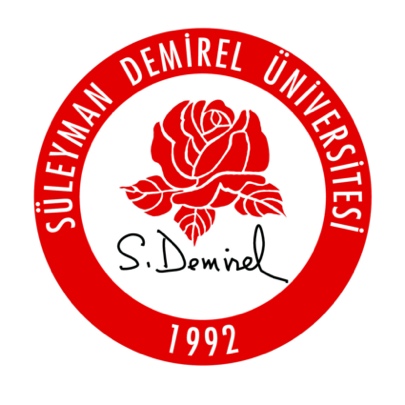 SÜLEYMAN DEMİREL ÜNİVERSİTESİMÜHENDİSLİK FAKÜLTESİÇEVRE MÜHENDİSLİĞİ BÖLÜMÜ2023 YILIBİRİM ÖZ DEĞERLENDİRME RAPORUHAZIRLAYANKALİTE KOMİSYONUPROF.DR. BİLGEHAN İLKER HARMAN (KOM. BŞK.)DR.ÖĞR. ÜYESİ MELTEM KAÇIKOÇ ARŞ.GÖR. UMUT BEKÇİOCAK 2024İletişim Bilgileri Adres: Süleyman Demirel Üniversitesi Mühendislik Fakültesi Çevre Mühendisliği Bölümü Batı Yerleşkesi, 32260/ISPARTA Telefon: 0 (246) 211 18 55Faks: 0 (246) 211 18 53İnternet Sitesi: https://muhendislik.sdu.edu.tr/cevre E-posta: cevremuhabd@sdu.edu.trBölüm/ABD Başkanı: Prof. Dr. Mehmet BEYHAN Süleyman Demirel Üniversitesi Mühendislik Fakültesi Çevre Mühendisliği Bölümü, Türkiye'nin özel öneme sahip Göller Bölgesinde sanayi ve teknolojilerdeki gelişmelere paralel olarak başta Isparta ili ve yakın çevresine hizmet vermek amacıyla, 1993-1994 öğretim yılında lisans, 1998-1999 öğretim yılında yüksek lisans, 2005-2006 öğretim yılında Akdeniz Üniversitesi Çevre Mühendisliği ile birlikte ortak doktora programı düzeyinde eğitim-öğretim faaliyetlerine başlamış olup 2017 ylından itibaren ise Akdeniz Üniversitesi ile ortak doktora programından ayrılarak programa tek başına evam etmektedir. Çevre Mühendisliği Bölümünde, lisans ve lisansüstü eğitimin yanı sıra; bölgede çevresel kirlilik risklerinin belirlenmesi, mevcut kirliliğin önlenmesi, azaltılması ve bu sayede alıcı su ortamlarının, hava ve toprak kalitesinin korunması amaçlı çalışmalar yapılmaktadır. Çevre Mühendisliği Bölümü, Çevre Teknolojisi, Çevre Bilimleri ve Atık Yönetimi olmak üzere 3 Anabilim dalına sahiptir.Bölümde görev yapan 20 akademik ve 1 idari olmak üzere toplam 21 personel mevcuttur. Akademik personelin unvanlara göre dağılımı: Prof. Dr. 12, Doçent Dr. 3, Dr. Öğr. Üyesi 1, ve Arş. Gör. 4 kişidir.Vizyon Vizyonumuz; Ülke ve üniversite hedefleri ile uyumlu hareket eden AB normlarına uygun eğitim standartlarına ulaşmayı hedefleyen, öğrenci ve araştırma odaklı eğitim stratejileri üreten kaliteli ve donanımlı bir bölüm olmaktır.Misyon Misyonumuz; Ulusal ve uluslararası platformda kaliteli eğitim ve araştırma yapan bir bölüm olmak.Temel Değerler Milli, insani ve ahlaki değerlere bağlılık, Bilimsellik, Akademik özgürlük, Adil olmak, Hesap verilebilirlik, Hoşgörü, İnsana, doğaya ve emeğe saygı, Görev ve sorumluluk bilinci, Açıklık ve doğruluktan yana, Kişi ve kurumların memnuniyetini ön planda tutma, Çözüm üretme ve uygulama, Toplumsal, kültürel ve sanatsal duyarlılık, Adalet, eşitlik ve özgürlükten yana olma, Kalite ve verimlilik, Değişime açık ve sürekli gelişmeden yana olma, Demokratik tutum ve davranışları özümseyen öğrenci merkezli eğitim anlayışı, Paylaşım, dayanışma ve sorun çözmede bireyler ve birimler arasında etkili iletişim, Geleceğe ışık tutma. A. KALİTE GÜVENCESİ SİSTEMİ A.1. Misyon ve Stratejik Amaçlar SDÜ’de kalite güvencesini sağlamaya yönelik olarak Kalite Güvence Sistemi Kurulması ve Kalite Komisyonu Çalışma Usul ve Esaslarına İlişkin Yönerge yayımlanmış ve bu yönerge kapsamında eğitim-öğretim, araştırma, toplumsal katkı, yönetim sistemi, stratejik planlama konularında kalite çalışmalarını izleme ve yönlendirme mekanizmaları oluşturulmuştur. Bu sayede, fakültede planlanan faaliyetlerin yürütülmesinde PUKÖ süreç döngüsündeki kontrol et ve önlem al aşamaları gerçekleştirilmeye başlanmıştır. Kurum içi öz değerlendirme sonuçları ile eğitimde kalite, araştırmada kalite, yönetim sisteminde kalite ve toplumsal katkıda kalite politikaları yönerge kapsamında oluşturulan kurullar aracılığıyla çalışılmaya başlanmıştır. Ancak bu alanların hepsinde henüz somut politika belgeleri oluşturulmamıştır. Fakültedeki faaliyet süreçleri ile ilgili kanıtlar şeffaflığa bağlı olarak web sitesinde yayımlanmaktadır. Birimin web sayfasında “Kalite Çalışmaları” isimli bir tema sayfası oluşturulmuştur. Yapılan tüm çalışmalar burada kamuoyuyla paylaşılmaktadır. Stratejik planlar kapsamında; belirlenen misyon, vizyon, stratejik amaç ve hedeflere ulaşmak için öğrenciler ile sorun-öneri oturumları düzenlenmekte, anket çalışmaları yapılmakta ve AR-GE faaliyetleri izlenmekte ve bu çalışmaların sonuçlarına uygun olarak kalite güvencesini sağlamak amacıyla eğitim-öğretim, araştırma, toplumsal katkı ve yönetim politikaları gözden geçirilerek kurumsal performans yönetimi değerlendirilmektedir. A.1.1.Misyon, vizyon, stratejik amaç ve hedefler Olgunluk Düzeyi: Stratejik amaçlar ve hedefler doğrultusunda misyon ve vizyon belirlenmiştir. Ancak izlenmesi için gerekli mekanizmalar oluşturulmamıştır. A.1.2. Kalite güvencesi, eğitim öğretim, araştırma geliştirme, toplumsal katkı ve yönetim sistemi politikaları Olgunluk Düzeyi: Kurumda kalite güvencesi, eğitim öğretim, araştırma geliştirme, toplumsal katkı ve yönetim sistemi gibi temel alanların bazılarında tanımlı politikalar bulunmaktadır ve bu kapsamda uygulama ve izleme çalışmaları yapılmaktadır. A.1.3. Kurumsal performans yönetimi Olgunluk Düzeyi: Kurumda performansı izlemek üzere bazı göstergeler ve mekanizmalar tanımlanmıştır. Bu kapsamda uygulamalar ve izlemeler yapılmaktadır. Ancak iyileştirilme çalışmaları yapılmamaktadır. Misyon, vizyon, stratejik amaç̧ ve hedefler Olgunluk Düzeyi:Kanıtlar:  https://muhendislik.sdu.edu.tr/cevre/tr/genel-bilgiler/misyon-ve-vizyon-2184s.html Kalite PolitikasıOlgunluk Düzeyi:Kanıtlar:  https://muhendislik.sdu.edu.tr/cevre/tr/kalite-yonetimi/kalite-calismalari-12684s.html Kurumsal performans yönetimiOlgunluk DüzeyiKanıtlar: https://sduedutr-my.sharepoint.com/:b:/g/personal/ilkerharman_sdu_edu_tr/Ee9iAoeU6tVAv-OKTy5SJ3MB9d4FCLHeJm4p9K2Kxh8G6A?e=uiBEKv A.2. İç Kalite Güvencesi İç kalite güvencesi siteminin oluşturulmasına yönelik olarak Kalite Komisyonu kurulmuştur. Kalite güvencesine yönelik faaliyetler organize edilmekte ve izlenmektedir. Diğer komisyonlarla ilgili mevzuat gereğince çalışma alanlarına yönelik konularda çalışmalar ve toplantılar yaparak bunlara ait rapor ve tutanakları “Kalite Çalışmaları” sayfasında yayımlamaktadırlar. Ayrıca gerekli durumlarda bu dokümanları birim yönetim mekanizmaları, kalite ofisi ve üniversite kalite güvence ofisi ile paylaşarak PUKÖ döngüsünün gerçekleşmesine katkı vermektedirler. Birim web sayfası bulunmakta ve öğrencilerin ilgili birimlere nasıl ulaşabileceği ve hizmetlerden nasıl yararlanabileceği ile ilgili iş-akış şemaları ve laboratuvar kullanım dilekçeleri gibi mekanizmalar eklenmiştir. A.2.1. Kalite komisyonu Olgunluk Düzeyi: Kalite komisyonunu yetki, görev ve sorumlulukları kapsamında çalışmalarını kapsayıcı ve katılımcı bir yaklaşımla şeffaf olarak yürütmektedir. Uygulamaların sonuçları izlenmektedir. Ancak iyileştirme çalışmaları yapılmamaktadır. A.2.2. İç kalite güvencesi mekanizmaları (PUKÖ çevrimleri, takvim, birimlerin yapısı) Olgunluk Düzeyi: Kurumun tüm alanları ve süreçleri kapsayacak şekilde iç kalite güvencesi mekanizmaları (süreçler, PUKÖ çevrimleri, görevler, yetki ve sorumluluklar, kalite araçları) bulunmakta olup; bu iç kalite güvencesi mekanizmalarından bazı uygulama sonuçları elde edilmiştir. Bu mekanizmalar kurumdaki bütüncül kalite yönetimi kapsamında yürütülmektedir. Ancak uygulamaların sonuçları izlenmemektedir. A.2.3. Liderlik ve kalite güvencesi kültürü Olgunluk Düzeyi: Kurumda kalite güvencesi kültürünü destekleyen kurumsal kültür ve liderlik yaklaşımı oluşturmak üzere planlar bulunmaktadır. Ancak bu planlar doğrultusunda yapılmış uygulamalar bulunmamaktadır veya tüm alanları ve birimleri kapsamayan uygulamalar bulunmamaktadır. Kalite KomisyonuOlgunluk Düzeyi:Kanıtlar: https://muhendislik.sdu.edu.tr/cevre/tr/kalite-yonetimi/kalite-calismalari-12684s.htmlİç kalite güvencesi mekanizmaları (PUKÖ çevrimleri, takvim, birimlerin yapısı)Olgunluk DüzeyiKanıtlar: https://muhendislik.sdu.edu.tr/assets/uploads/sites/204/files/staj-is-akim-semasi-06092014.pdfLiderlik ve kalite güvencesi kültürüOlgunluk DüzeyiKanıtlar: https://muhendislik.sdu.edu.tr/assets/uploads/sites/204/files/paydas-toplanti-raporu-05032018.pdfA.3. Paydaş Katılımı SDÜ tarafından hazırlanmış olan “Danışma Kurulları Kuruluş ve İşleyiş Esaslarına İlişkin Yönergeye” dayanarak 6 kişilik bir dış paydaş danışma kurulu oluşturulmuştur. Dış paydaş danışma kurulu ile toplantılar yaparak paydaşların görüş, öneri ve beklentilerini toplamakta ve fakültenin faaliyetleri ve kalite çalışmalarında dikkate almaktadır. Birimimizde anket uygulamaları, danışmanlık toplantıları, tanışma- tanıtım-tartışma toplantıları, oryantasyon etkinlikleri ve sorun/öneri oturumları, sosyal medya hesapları gibi mekanizmalar ile iç paydaşların (çalışanlar ve öğrenciler) katılımı sağlanmaktadır. A.3.1. İç ve dış paydaşların kalite güvencesi, eğitim ve öğretim, araştırma ve geliştirme, yönetim ve uluslararasılaşma süreçlerine katılımı Olgunluk Düzeyi: Kurumda yürütülen tüm süreçlerle ilişkili olarak belirlenmiş olan paydaşların süreçlere ve karar alma mekanizmalarına katılımı sağlanmıştır ve bu etkileşimden bazı uygulama sonuçları elde edilmiştir. Ancak tüm bu uygulamalar kurumdaki bütüncül kalite yönetimi kapsamında yürütülmemektedir ve bu uygulamaların sonuçları izlenmemektedir. Olgunluk Düzeyi:Kanıtlar: https://muhendislik.sdu.edu.tr/assets/uploads/sites/204/files/paydas-toplanti-raporu-05032018.pdfA.4. Uluslararasılaşma Birimin belirgin bir uluslararasılaşma politikası bulunmamaktadır ancak stratejik planlarında, faaliyet ve değerlendirme raporlarında bu yönde bir takım strateji ve hedefler belirlenmiştir. Akademik personel arasında uluslararası deneyim ve işbirliğine sahip ve uluslararası indeksli dergilerde yayın yapan ve yapmaya devam eden öğretim elemanları mevcuttur. Avrupa Birliği proje çağrıları takip edilmekte ve başvurular yapılmaktadır. Bu bağlamda bazı öğretim elemanlarının proje ortaklıkları bulunmakta olup bu projelerin bütçelerini kullanarak proje ortaklarının bulunduğu ülkelere ziyaretler yapmaktadır. Diğer taraftan, uluslararasılaşma stratejisi ve hedefleri doğrultusunda yürütülen faaliyetler kapsamında, lisans ve lisanüstü düzeyinde Erasmus ve Mevlana gibi öğrenci değişim programları yürütülmektedir ve bu programlar kapsamında yapılan anlaşmalar çerçevesinde öğrenciler farklı kurumlarda eğitim alma şansı elde etmektedir. Öğrencilerin bu programlara katılımlarını destekleyecek ve yönlendirecek Erasmus ve Mevlana koordinatörlüğü bulunmaktadır. Aynı zamanda, ilgili değişim programı sayesinde farklı zaman dilimlerinde farklı ülkelerden öğretim elemanları gelerek çalışmalar yürütmüşlerdir. Lisans programına Yabancı Uyruklu Öğrenci Sınavı ile öğrenci kabul edilmektedir. Ayrıca yabancı ülkelerden eğitim bilimleri ve öğretmen yetiştirme alanıyla ilgili uzmanlar özellikle lisansüstü derslere misafir olarak davet edilerek, seminer, çalıştay, webinar ve atölye çalışmaları düzenlenerek öğrencilerin uluslararası nitelikte bir eğitim almalarına katkı sağlanmaktadır. A.4.1. Uluslararasılaşma politikasıOlgunluk Düzeyi: Kurumun tanımlı uluslararasılaşma politikası bulunmaktadır. Ancak bu politika doğrultusunda gerçekleştirilmiş uygulamalar bulunmamaktadır. Olgunluk DüzeyiKanıtlar: https://muhendislik.sdu.edu.tr/assets/uploads/sites/204/files/ozdegerlendirme-raporu-20022018.pdfA.4.2. Uluslararasılaşma süreçlerinin yönetimi ve organizasyonel yapısı Olgunluk Düzeyi: Kurumda uluslararasılaşma süreçlerinin yönetimi ve organizasyonel yapısı kurumsal tercihler yönünde uygulamaya konularak bazı sonuçlar elde edilmiştir. Ancak bu sonuçlar izlenmemektedir. Olgunluk DüzeyiKanıtlar: https://muhendislik.sdu.edu.tr/assets/uploads/sites/204/files/bolum-komisyon-ve-koordinatorlukleri-ekim-2022-06102022.pdf A.4.3. Uluslararasılaşma kaynakları Olgunluk Düzeyi: Kurumun uluslararasılaşma faaliyetlerini sürdürebilmek için uygun nitelik ve nicelikte fiziki, teknik ve mali kaynakların oluşturulmasına yönelik planlar bulunmaktadır. Ancak bu planlar doğrultusunda yapılmış uygulamalar bulunmamaktadır veya tüm birimleri kapsamayan uygulamalar bulunmaktadır. Olgunluk DüzeyiKanıtlar: https://bap.sdu.edu.tr/A.4.4. Uluslararasılaşma perfomansının izlenmesi ve iyileştirilmesi Olgunluk Düzeyi: Kurumda uluslararasılaşma performansının izlenmesine ve değerlendirilmesine yönelik uygulamalar tüm alanları ve birimleri kapsar şekilde yürütülmektedir. Ancak bu uygulamaların sonuçları izlenmemektedir veya karar alma süreçlerinde kullanılmamaktadır. Olgunluk DüzeyiKanıtlar: https://muhendislik.sdu.edu.tr/assets/uploads/sites/204/files/ozdegerlendirme-raporu-20022018.pdf https://sduedutr-my.sharepoint.com/:b:/g/personal/ilkerharman_sdu_edu_tr/Ee9iAoeU6tVAv-OKTy5SJ3MB9d4FCLHeJm4p9K2Kxh8G6A?e=uiBEKv B. EĞİTİM VE ÖĞRETİM B.1. Programların Tasarımı ve Onayı Eğitim-öğretim faaliyetlerini düzenlerken Bologna süreci hedefleri temel alınmıştır. Programların süreçleri oluşturulurken Bologna sürecinin temel aşaması olan Avrupa Kredi Transfer Sistemi (AKTS) ile entegrasyonları yapılmaktadır. Ayrıca bu süreç içerisinde, hem 2011 yılında yayımlanan Türkiye Yükseköğretim Yeterlilikler Çerçevesinde (TYYÇ) belirtilen hususlar hem de programların mesleki alanına özgü yeterlilik ölçütleri de dikkate alınmaktadır. AKTS, TYYÇ ve üniversitemiz tarafından hazırlanan Program Ders Bilgi Paketi Hazırlama Kılavuzu dikkate alınarak öğrenci bilgi sistemi üzerinden 2019-2020 bahar ve 2020-2021 güz dönemindeki dersler için ders bilgi paketleri oluşturulmuştur. Bunun yanı sıra TYYÇ dikkate alınarak 2020-2021 güz dönemi için yeni AKTS formları oluşturulmuştur. Bölümümüze yönelik unvan, yeterlilik düzeyi, kabul koşulları, yönetmeliğe uygunluk, program hedefleri, program amaçları, sınav ve değerlendirme koşulları, ders kaynakları, ders notları, materyaller, dokümanlar, ödevler ve programa ilişkin diğer tüm bilgi ve belgelere aşağıdaki bağlantılardan ulaşılabilmektedir. https://muhendislik.sdu.edu.tr/cevre/tr/ https://sis.sdu.edu.tr/oibs/bologna/progCourses.aspx?lang=tr&curSunit=1006 Öğrencilerin değerlendirilme sistemi, kayıt vb. gibi hususlarda Süleyman Demirel Üniversitesi “Süleyman Demirel Üniversitesi Ön lisans ve Lisans Eğitim-Öğretim ve Sınav Yönetmeliği”, “Süleyman Demirel Üniversitesi Ön lisans-Lisans Uluslararası Öğrenci Yönergesi”ndeki maddeler dikkate alınmaktadır. Yönergedeki ve yönetmeliklerdeki değişiklikler dikkate alınarak gerekli duyulması halinde programlarımız tarafından program tasarımlarında düzenlemeler yapılmaktadır. Örneğin pandemi (bulaş) döneminde sınav yönetmeliğinde her ders için iki ara sınav eklenmesi maddesi ve alternatif ölçme ve değerlendirme araçları kullanılması gerektiği belirtilmiş ve programlarda görev alan öğretim elemanları bu yükümlülükleri sistemine dâhil etmiştir. Bölümümüz lisans programının amaçları, çıktıları ve bunların TYYÇ uyumu tanımlanmış ve ilan edilmiştir. Ayrıca eğitim-öğretimle ilgili uygulamalarla ilişkilendirilmiştir. Program amaçları, çıktıları ve programın TYYÇ ile uyumu iç ve dış paydaş görüşleri dikkate alınarak programın ilgili yerlerinin tekrardan düzenlenmesi ile ilgili olarak çalışmalar yürütülmektedir. Lisans programındaki derslerin ders kazanımları ile program çıktıları eşleştirilmiş ve bu eşleştirme ilan edilerek, eğitim-öğretimle ilgili uygulamalara (ders profilleri ve izlenceler gibi) yansıtılmıştır. Ders Bilgi Paketlerinde yer alan düzenleme sonucunda öğretim elemanları tarafından iş yükleri değiştirilerek AKTS hesaplanabilmektedir. Bununla ilgili olarak dönem başında SDU Öğrenci İşleri Daire Başkanlığı tarafından gönderilen Ders Bilgi Paketlerinin düzenlenmesine yönelik yazı dikkate alınarak her öğretim elemanı girmiş olduğu derslerinde yer alan öğrenci iş yüklerini düzenlemektedir. B.1.1. Programların tasarımı ve onayı Olgunluk Düzeyi: Programın tasarımı ve onayına ilişkin tanımlı süreçler doğrultusunda uygulamalar gerçekleştirilmiş ve bu uygulamalardan bazı sonuçlar elde edilmiştir. Ancak bu uygulamaların sonuçlarının izlenmesi yapılmamaktadır. B.1.2. Program amaçları, çıktıları ve programın TYYÇ uyumu Olgunluk Düzeyi: Programın amaçları, çıktıları ve bunların TYYÇ uyumu tanımlanmış, ilan edilmiştir ve eğitim-öğretimle ilgili uygulamalarla ilişkilendirilmiştir. Ancak bu uygulamaların sonuçlarının izlenmesi yapılmamaktadır. B.1.3. Ders kazanımlarının program çıktıları ile eşleştirilmesi Olgunluk Düzeyi: Programda dersin bilişsel seviyesini (Bloom seviyesini) açıkça belirten ders kazanımları ile program çıktıları eşleştirilmiş ve bu eşleştirme ilan edilerek, eğitim-öğretimle ilgili uygulamalara (ders profilleri ve izlenceler gibi) yansıtılmıştır. Ancak bu uygulamaların sonuçlarının izlenmesi yapılmamaktadır. B.1.4. Programın yapısı ve ders dağılım dengesi (Zorunlu-seçmeli ders dağılım dengesi; alan ve meslek bilgisi ile genel kültür dersleri dengesi, kültürel derinlik kazanma, farklı disiplinleri tanıma imkânları) Olgunluk Düzeyi: Program ve ders bilgi paketleri, yapı ve ders dağılım dengesi (alan ve meslek bilgisi ile genel kültür dersleri dengesi, kültürel derinlik kazanma, farklı disiplinleri tanıma imkânları vb.) gözetilerek hazırlanmıştır. Ancak bu uygulamaların sonuçlarının izlenmesi yapılmamaktadır. B.1.5. Öğrenci iş yüküne dayalı tasarım Olgunluk Düzeyi: Programda tanımlanmış olan öğrenci iş yükleri, paydaşlarla paylaşılmakta (program ve ders bilgi paketleri yoluyla) ve eğitim-öğretimle ilgili tüm uygulamalarda (öğrenci hareketliliği, önceki öğrenmelerin tanınması vb.) kullanılmaktadır. Ancak öğrenci iş yükü ve bununla ilgili uygulamaların sonuçlarının izlenmesi yapılmamaktadır. B.1.6. Ölçme ve değerlendirme Olgunluk Düzeyi: Programda tasarlanan ölçme ve değerlendirme sistemine ilişkin uygulamalardan elde edilen bulgular sistematik olarak izlenmekte ve izlem sonuçları paydaşlarla birlikte değerlendirilerek önlemler alınmaktadır. Programların tasarımı ve onayıOlgunluk DüzeyiKanıtlar: https://www.mevzuat.gov.tr/mevzuat?MevzuatNo=16195&MevzuatTur=8&MevzuatTertip=5 https://yos.sdu.edu.tr/assets/uploads/sites/395/files/onlisans-lisans-uluslararasi-ogrenci-yonergesi-26112018.pdf https://w3.sdu.edu.tr/duyuru/9627/senato-karari-top-no-554 https://sis.sdu.edu.tr/oibs/bologna/progCourses.aspx?lang=tr&curSunit=1006 Programın ders dağılım dengesiOlgunluk DüzeyiKanıtlar: https://sis.sdu.edu.tr/oibs/bologna/progCourses.aspx?lang=tr&curSunit=1006  Ders kazanımlarının program çıktılarıyla uyumuOlgunluk Düzeyi:Kanıtlar: https://sis.sdu.edu.tr/oibs/bologna/progCourses.aspx?lang=tr&curSunit=1006  Öğrenci iş yüküne dayalı ders tasarımıOlgunluk DüzeyiKanıtlar: https://sis.sdu.edu.tr/oibs/bologna/progCourses.aspx?lang=tr&curSunit=1006  B.2. Öğrenci Kabulü ve Gelişimi Öğrenci kabulü Ölçme, Seçme ve Yerleştirme Merkezi (ÖSYM) tarafından gerçekleştirilen merkezi sınav sonuçlarına göre yapılmaktadır. Ayrıca Süleyman Demirel Üniversitesi Kurum İçi ve Kurumlar Arası Yatay Geçiş Yönetmeliği kapsamında lisans programlarına öğrenci alımı gerçekleşmektedir. Çift anadal ve yandal uygulamaları bulunmaktadır. Çift anadal programı için Öğrenci İşleri Daire Başkanlığı’nın ilgili web sayfasında bulunan "Çift Anadal Yönergesi" ve yandal öğrenci kabulüne ilişkin olarak da "Yandal Programı Yönergesi" maddeleri esas alınmaktadır. YÖK tarafından denkliği kabul edilen herhangi bir yükseköğretim kurumunda öğrenim görmüş olup lisans programımıza kayıt yaptıran öğrencilerin önceki yükseköğretim kurumlarında başarılı oldukları derslerden muaf olmalarına ve sınıf intibaklarına ilişkin esasları düzenlemek amacıyla Süleyman Demirel Üniversitesi Ders Muafiyet ve İntibak İşlemleri Yönergesi maddeleri esas alınmaktadır. Ayrıca not ortalaması 3,00-3,49 olan öğrenciler başarı belgesi ile 3,50-4,00 arasında olan öğrenciler ise “Süleyman Demirel Üniversitesi Önlisans ve Lisans Eğitim-Öğretim ve Sınav Yönetmeliği” uyarınca üstün başarı belgesi almaya hak kazanmaktadırlar. B.2.1. Öğrenci kabulü ve önceki öğrenmenin tanınması ve kredilendirilmesi (Örgün eğitim, yaygın eğitim ve serbest öğrenme yoluyla edinilen bilgi ve beceriler) Olgunluk Düzeyi: Kurumda öğrenci kabulü, önceki öğrenmenin tanınması ve kredilendirilmesine ilişkin tanımlı ölçütler ve süreçler tüm programlarda uygulanmaktadır. Ancak bu uygulamaların sonuçlarının izlenmesi yapılmamaktadır. B.2.2. Diploma, derece ve diğer yeterliliklerin tanınması ve sertifikalandırılması Olgunluk Düzeyi: Diploma, derece ve diğer yeterliliklerinde Süleyman Demirel Üniversitesi Önlisans ve Lisans Eğitim-Öğretim ve Sınav Yönetmeliği dikkate alınmaktadır. Öğrenci kabulü, önceki öğrenmenin tanınması ve kredilendirilmesiOlgunluk DüzeyiKanıtlar: https://www.mevzuat.gov.tr/mevzuat?MevzuatNo=16195&MevzuatTur=8&MevzuatTertip=5 https://mys.sdu.edu.tr/mevzuatlar/MevzuatPdfDownload/c74752f1-0b3a-4892-a812-d0b0e1c0fc55 https://mys.sdu.edu.tr/mevzuatlar/MevzuatPdfDownload/6cc256db-9e84-46f4-9271-dbdd2281018e https://mys.sdu.edu.tr/mevzuatlar/MevzuatPdfDownload/0dcbc3db-ec88-4c7a-bfbc-13e22fc47603 https://mys.sdu.edu.tr/mevzuatlar/MevzuatPdfDownload/1c23c858-6d08-4dd6-b35c-fad0e7bc4284 https://mys.sdu.edu.tr/mevzuatlar/MevzuatPdfDownload/1f23f3bc-e676-451f-88e3-2212b9626f49 https://mys.sdu.edu.tr/mevzuatlar/MevzuatPdfDownload/f6c411f7-b42e-4e14-855b-893ed73dd62e https://mys.sdu.edu.tr/mevzuatlar/MevzuatPdfDownload/78cc3847-4709-4fb3-a599-1d3a9f2d0096 https://oidb.sdu.edu.tr/tr/dokumanlar https://mys.sdu.edu.tr Yeterliliklerin sertifikalandırılması ve diplomaOlgunluk DüzeyiKanıtlar: https://www.mevzuat.gov.tr/mevzuat?MevzuatNo=16195&MevzuatTur=8&MevzuatTertip=5 https://mys.sdu.edu.tr B.3. Öğrenci Merkezli Öğrenme, Öğretme ve Değerlendirme B.3.1. Ölçme ve değerlendirme (Öğrencilerin özelliklerine ve öğrenme düzeylerine görme farklılaştırılmış alternatif ölçme yöntem ve tekniklerine yer verme gibi) Olgunluk Düzeyi: Öğrenci merkezli ölçme ve değerlendirmeye ilişkin olgunlaşmış uygulamalardan elde edilen bulgular, sistematik olarak izlenmekte ve izlem sonuçları paydaşlarla birlikte değerlendirilerek önlemler alınmaktadır. B.3.2. Öğrenci geri bildirimleri (Ders-öğretim üyesi-program-genel memnuniyet anketleri, talep ve öneri sistemleri) Olgunluk Düzeyi: Öğrenci geri bildirimleri (ders, dersin öğretim elemanı, diploma programı, hizmet ve genel memnuniyet seviyesi, vb.) sistematik olarak (her yarıyıl ya da her akademik yılsonunda) alınmaktadır. Ancak alınan geri bildirimler iyileştirmeye yönelik karar alma süreçlerinde kullanılmamaktadır. B.3.3. Akademik danışmanlık Olgunluk Düzeyi: Kurumda akademik danışmanlık uygulamaları vardır ve bu uygulamalardan bazı sonuçlar elde edilmiştir. Ancak bu sonuçların izlenmesi yapılmamaktadır. Öğretim yöntem ve teknikleriOlgunluk DüzeyiÖlçme ve değerlendirmeOlgunluk DüzeyiKanıtlar: https://w3.sdu.edu.tr/duyuru/9627/senato-karari-top-no-554 https://mys.sdu.edu.tr/mevzuatlar/MevzuatPdfDownload/78cc3847-4709-4fb3-a599-1d3a9f2d0096  https://sis.sdu.edu.tr/oibs/bologna/progCourses.aspx?lang=tr&curSunit=1006  https://mys.sdu.edu.tr Öğrenci geri bildirimleriOlgunluk DüzeyiKanıtlar: T.C. Süleyman Demirel Üniversitesi Öğretim Elemanı ve Ders Değerlendirme Anketleri Akademik danışmanlıkOlgunluk DüzeyiKanıtlar: https://muhendislik.sdu.edu.tr/assets/uploads/sites/204/files/ofis-saatleri-11102022.pdf  B.4. Öğretim Elemanları Fakültemizde görev yapan akademik personelin atamaları https://w3.sdu.edu.tr/SDU_Files/Files/%c3%b6gr_gr_(1).pdf bağlantısında yer alan kriterler esas alınarak üniversite tarafından yapılmaktadır. Lisans programımızda yer alan derslere yönelik ders görevlendirmelerinde öncelikli olarak programın bağlı olduğu birimdeki öğretim elemanları arasından dersin gerektirdiği uzmanlık alanı dikkate alınarak bölüm başkanlığının teklifiyle ve Fakültesi yönetim kurulu kararıyla ders görevlendirmeleri yapılmaktadır. Ana bilim dallarında öğretim elemanının bulunamaması ve/veya yeterli olmadığı durumlarda dersin içeriği ile ilgili üniversitemizin diğer bölüm ve birimlerinden görevlendirme talep edilmektedir. Ders görevlendirmeleri yapılırken öğretim elemanlarının ders yüklerinin eşit dağıtımına özen gösterilmektedir. Ana bilim dallarına dışarıdan yapılacak ders görevlendirmelerine ilişkin olarak öğrenci bilgi sistemi sistem üzerinden talepler toplanmaktadır. Bunun ardından, kişinin derse yönelik yeterlilikleri ile ilgili sertifikaları, yayın bilgileri, iş tecrübesi ve akademik tecrübeleri dikkate alınmakta ve fakülte kurulu kararı ile görevlendirmeler ihtiyaçlar doğrultusunda yapılmaktadır. Öğretim elemanları ihtiyaç hâlinde üniversitemiz tarafından hazırlanan ders görevlendirme kılavuzundan da yararlanabilmektedir. Öğretim yetkinliği açısından kurumumuzda öğretim elemanlarımız aktif öğrenme yöntem ve tekniklerini kullanmaya çalışmakta; derslerinde öğrenci merkezli, yapılandırıcı, iş birliğine dayalı bir öğrenme ortamı yaratmaya çalışmaktadırlar. Uzaktan eğitim sürecinde genelde üniversitemiz özelde fakültemiz öğretim elemanlarının öğretim yetkinliğini geliştirmek üzere üniversite bünyesinde çeşitli eğitimler verilmektedir. B.4.1. Atama, yükseltme ve görevlendirme kriterleri Olgunluk düzeyi: Kurumun tüm alanlar için tanımlı ve paydaşlarca bilinen atama, yükseltme ve görevlendirme kriterleri uygulanmakta ve karar almalarda (eğitim-öğretim kadrosunun işe alınması, atanması, yükseltilmesi ve ders görevlendirmeleri vb.) kullanılmaktadır. Ancak bu uygulamaların sonuçlarının izlenmesi yapılmamaktadır. Olgunluk DüzeyiKanıtlar: https://w3.sdu.edu.tr/duyuru/7975/ogretim-uyeligine-basvurma-atanma-ve-yukseltilme-kriterleri-hakkında https://mys.sdu.edu.tr B.4.2. Öğretim yetkinliği (Aktif öğrenme, uzaktan eğitim, ölçme değerlendirme, yenilikçi yaklaşımlar, materyal geliştirme, yetkinlik kazandırma ve kalite güvence sistemi) Olgunluk düzeyi: Kurumun öğretim elemanlarının öğretim yetkinliğini geliştirmek üzere uygulamalar vardır ve bunlar tüm birimleri kapsamaktadır. Ancak bu uygulamaların sonuçlarının izlenmesi yapılmamaktadır. Olgunluk DüzeyiKanıtlar: https://www.youtube.com/watch?v=4GPSxpRq07U https://w3.sdu.edu.tr/duyuru/9589/egiticilerin-egitimi-modul-ii-toplantisi-hakkinda https://w3.sdu.edu.tr/haber/9599/egiticilerin-egitimi-modul-ii-toplantisi-hakkinda#https://hiem.sdu.edu.tr/ 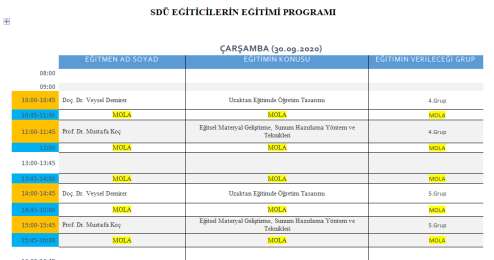 B.4.3 Eğitim faaliyetlerine yönelik teşvik ve ödüllendirme Olgunluk düzeyi: Kurumun öğretim kadrosunu teşvik etme ve ödüllendirme uygulamaları öğretim elemanlarının yetkinlikleri dikkate alınarak adil ve şeffaf şekilde sürdürülmektedir ve bunlar tüm alanları kapsamaktadır. Ancak uygulama sonuçları izlenmemektedir. Olgunluk DüzeyiKanıtlar: Akademik Teşvik Ödeneği Bilgilendirme Dokümanı aşağıda sunulmuştur: https://w3.sdu.edu.tr/duyuru/11282/akademik-tesvik-odenegi-basvuru-takvimi-yayinlandi  TÜBİTAK Araştırma Projelerinde uygulanacak İdari ve Mali Esaslara ilişkin bilgilere aşağıdaki linklerden ulaşılabilir: https://bap.sdu.edu.tr/tr/haber/tubitak-arastirma-projelerinde-uygulanacak-idari-ve-mali-esaslar-4126h.html https://bap.sdu.edu.tr/tr/haber/tubitak-arastirma-projelerinde-uygulanacak-idari-ve-mali-esaslar4126h.html https://bap.sdu.edu.tr/assets/uploads/sites/143/files/tubutak_esaslar-07032014.pdf https://bapsis.sdu.edu.tr/GetDoc.ashx?ID=1221 https://w3.sdu.edu.tr/SDU_Files/Files/y%c3%b6nerge.pdf https://mys.sdu.edu.tr/mevzuatlar/MevzuatPdfDownload/834cde07-653f-44fd-99ff-ad1eb4c0f98b https://mys.sdu.edu.tr B.5. Öğrenme Kaynakları Ders içeriklerinin ve kaynaklarının çevrimiçi ortamlarda (obs, bölüm web sayfası vb.) sunularak öğrencilerin bu kaynaklara istedikleri zamanda ulaşmaları sağlanmaktadır. Bunun yanında, eğitim-öğretim faaliyetlerini sürdürebilmek için uygun nitelik ve nicelikte öğrenme kaynaklarına kütüphaneden erişim sağlanabilmektedir. Ancak bu kaynakların kullanımına yönelik sonuçlar izlenmemektedir. B.5.1. Öğrenme kaynakları Olgunluk Düzeyi: Kurumun eğitim-öğretim faaliyetlerini sürdürebilmek için uygun nitelik ve nicelikte öğrenme kaynakları birimler arasında denge gözetilerek sağlanmaktadır. Ancak bu kaynakların kullanımına yönelik sonuçlar izlenmemektedir. Olgunluk DüzeyiKanıtlar: http://library.sdu.edu.tr/ http://library.sdu.edu.tr/icerik/veritabanlarinayerleskedisindanerisim https://sdu.adobeconnect.com/system/login?next=%2Fadmin&set-lang=tr B.5.2. Tesis ve altyapılar (Yemekhane, yurt, teknoloji donanımlı çalışma alanları, mediko vs.) Olgunluk Düzeyi: Kurumda uygun nitelik ve nicelikte tesis ve altyapının kurulmasına ilişkin planlamalar bulunmaktadır. Ancak bu planlar doğrultusunda yapılmış uygulamalar bulunmamaktadır veya tüm birimleri kapsamamaktadır, birimler arasında denge gözetilmemektedir. Olgunluk DüzeyiKanıtlar: https://w3.sdu.edu.tr/sayfa/5532/yerleskede-yasamhttps://sportesisleri.sdu.edu.tr/ https://konukevi.sdu.edu.tr/B.5.3. Engelsiz üniversiteOlgunluk Düzeyi: Kurumda engelsiz üniversite uygulamaları tüm birimleri kapsamaktadır. Bu uygulamanın sonuçları izlenmekte ve ilgili paydaş görüşleri doğrultusunda güncellenmektedir.  Olgunluk DüzeyiKanıtlar: https://oidb.sdu.edu.tr/assets/uploads/sites/73/files/engelli-ogrenci-egitim-ogretim-ve-sinav-yonergesi.pdf https://api.yokak.gov.tr/Storage/sdu/2019/ProofFiles/karekod.jpg https://enmer.sdu.edu.tr/ https://engelsiz.sdu.edu.tr/tr/kurumsal/hakkimizda-9241s.html https://engelsiz.sdu.edu.tr/ https://oidb.sdu.edu.tr/assets/uploads/sites/73/files/engelli-ogrenci-egitim-ogretim-ve-sinav-yonergesi.pdf B.5.4. Rehberlik, psikolojik danışmanlık ve kariyer hizmetleri Olgunluk Düzeyi: Kurumda uygun nitelik ve nicelikte rehberlik, psikolojik danışmanlık ve kariyer hizmetlerinin sağlanmasına ilişkin planlama vardır. Ancak bu planlar doğrultusunda yapılmış uygulamalar bulunmamaktadır veya tüm alanları kapsamamaktadır. Olgunluk DüzeyiKanıtlar: https://w3.sdu.edu.tr/haber/9727/cevrimici-psikolojik-danismanlik-hizmeti-basladihttps://w3.sdu.edu.tr/duyuru/8207/yalniz-degilsiniz-psikolojik-danismanlik-ve-rehberlik-birimi-var https://kariyer.sdu.edu.tr/https://kariyer.sdu.edu.tr/tr/kurumsal/kariyer-temsilcilerimiz-10242s.html B.6. Programların İzlenmesi ve Güncellenmesi Lisans programımızda okutulmakta olan derslerin isimleri ve içerikleri güncel gelişmeler takip edilerek sürekli dinamik tutulmaktadır. Bu konuyla ilgili olarak program kalite komisyonları toplantılarında öneriler sunmaktadırlar. Ayrıca, AKTS sistemimizde yer alan öğrenme çıktıları ve ders ilişkilerini gösteren matristen hareketle derslerdeki öğrenci başarılarının takip edilmesiyle programların hedeflerinin sağlanma düzeyi takip edilmesi planlanmaktadır. B.6.1. Program çıktılarının izlenmesi ve güncellenmesi Olgunluk düzeyi: Program çıktılarının izlenmesine ve güncellenmesine ilişkin mekanizmalar (süreç ve performans göstergeleri) oluşturulmuştur. Ancak hiçbir uygulama bulunmamaktadır veya tüm programları kapsamamaktadır. Olgunluk DüzeyiKanıtlar: https://sis.sdu.edu.tr/oibs/bologna/progCourses.aspx?lang=tr&curSunit=1006 B.6.2. Mezun izleme sistemiOlgunluk düzeyi: Mezun izleme sistemine ilişkin planlar bulunmaktadır. Ancak izleme ve güncelleme çalışamaları yapılmamaktadır. Olgunluk DüzeyiKanıtlar: https://mbs.sdu.edu.tr C. ARAŞTIRMA VE GELİŞTİRMEC.1. Araştırma Stratejisi C.1.1. Kurumun araştırma politikası, hedefleri ve stratejisi Olgunluk Düzeyi: Kurumun tanımlı araştırma politikası, stratejisi ve hedefleri doğrultusunda yapılan uygulamalar bulunmaktadır. Ancak bu uygulamaların sonuçlar değerlendirilmemektedir. Olgunluk DüzeyiKanıtlar: https://ayd.sdu.edu.tr/s/arastirma-ve-yenilikcilik-direktorlugu-uygulama-usul-ve-esaslari https://api.yokak.gov.tr/Storage/sdu/2019/ProofFiles/performans-puan-detaylari-14022019.pdf https://sduedutr-my.sharepoint.com/:b:/g/personal/ilkerharman_sdu_edu_tr/Ee9iAoeU6tVAv-OKTy5SJ3MB9d4FCLHeJm4p9K2Kxh8G6A?e=uiBEKv C.1.2. Araştırma-Geliştirme süreçlerinin yönetimi ve organizasyonel yapısı Olgunluk Düzeyi: Kurumun araştırma-geliştirme süreçlerinin yönetim ve organizasyonel yapısına ilişkin planlamalar (karışmayan ile müdahaleci spektrumun neresinde konumlandığı, motivasyon ve yönlendirme işlevinin nasıl tasarlandığı, kısa ve uzun vadeli hedeflerin net ve kesin nasıl tanımlandığı, araştırma yönetimi ekibi ve görev tanımları) bulunmaktadır. Ancak bu planlar doğrultusunda yapılmış uygulamalar bulunmamaktadır veya tüm alanları kapsamayan uygulamalar bulunmaktadır. Olgunluk DüzeyiKanıtlar: https://sduedutr-my.sharepoint.com/:b:/g/personal/ilkerharman_sdu_edu_tr/Ee9iAoeU6tVAv-OKTy5SJ3MB9d4FCLHeJm4p9K2Kxh8G6A?e=uiBEKv C.1.3. Araştırmaların yerel/ bölgesel/ ulusal kalkınma hedefleriyle ilişkisi Olgunluk Düzeyi: Kurum araştırma ile ilişkili tüm alanlardaki araştırmaların planlamasında, yürütülmesinde veya yönetilmesinde yerel, bölgesel ve ulusal kalkınma hedeflerini ve değişimleri dikkate alınmamaktadır. Olgunluk DüzeyiC.2. Araştırma Kaynakları C.2.1. Araştırma kaynakları: fiziki, teknik, mali Olgunluk Düzeyi: Kurumun araştırma ve geliştirme faaliyetlerini sürdürebilmek için uygun nitelik ve nicelikte fiziki, teknik ve mali kaynaklar sağlanmaktadır. Ancak bu kaynakların kullanımına yönelik sonuçlar izlenmemektedir. Olgunluk DüzeyiKanıtlar: https://sduedutr-my.sharepoint.com/:b:/g/personal/ilkerharman_sdu_edu_tr/Ee9iAoeU6tVAv-OKTy5SJ3MB9d4FCLHeJm4p9K2Kxh8G6A?e=uiBEKv C.2.2. Üniversite içi kaynaklar (BAP) Olgunluk Düzeyi: Kurumun araştırma ve geliştirme faaliyetlerini sürdürebilmek için uygun nitelik ve nicelikte üniversite içi kaynaklar sağlanmaktadır. Ancak bu kaynakların kullanımına yönelik sonuçlar izlenmemektedir. Olgunluk DüzeyiKanıtlar: https://bap.sdu.edu.tr/ https://sduedutr-my.sharepoint.com/:b:/g/personal/ilkerharman_sdu_edu_tr/Ee9iAoeU6tVAv-OKTy5SJ3MB9d4FCLHeJm4p9K2Kxh8G6A?e=uiBEKv C.2.3. Üniversite dışı kaynaklara yönelim (Destek birimleri, yöntemleri) Olgunluk Düzeyi: Kurumun araştırma ve geliştirme faaliyetlerini kurumsal amaçlar doğrultusunda sürdürebilmek için üniversite dışı kaynakların kullanımını desteklemek üzere yöntem ve destek birimleri oluşturulmuş ve tüm alanları kapsayan uygulamalar bulunmaktadır. Ancak bu kaynakların kullanımına ve uygulamalara yönelik sonuçlar izlenmemektedir. Olgunluk DüzeyiKanıtlar: https://sduedutr-my.sharepoint.com/:b:/g/personal/ilkerharman_sdu_edu_tr/Ee9iAoeU6tVAv-OKTy5SJ3MB9d4FCLHeJm4p9K2Kxh8G6A?e=uiBEKv C.2.4. Doktora programları (mezun sayıları, eğilimler) ve post-doc imkânlarıOlgunluk Düzeyi: Kurumun araştırma politikası, hedefleri, stratejisi ile uyumlu doktora ve programlı bulunmaktadır. Ancak izleme çalışmaları yapılmamaktadır.Olgunluk DüzeyiKanıtlar: https://sduedutr-my.sharepoint.com/:b:/g/personal/ilkerharman_sdu_edu_tr/Ee9iAoeU6tVAv-OKTy5SJ3MB9d4FCLHeJm4p9K2Kxh8G6A?e=uiBEKv C.3. Araştırma Yetkinliği C.3.1. Öğretim elemanlarının araştırma yetkinliği ve araştırma yetkinliğinin geliştirilmesi Olgunluk Düzeyi: Kurumda, öğretim elemanlarının araştırma yetkinliğinin değerlendirilmesine ve geliştirilmesine yönelik uygulamalar tüm alanları kapsayan şekilde yürütülmektedir. Ancak bu uygulamaların sonuçları izlenmemektedir. Olgunluk DüzeyiKanıtlar: https://w3.sdu.edu.tr/duyuru/7975/ogretim-uyeligine-basvurma-atanma-ve-yukseltilme-kriterleri-hakkinda https://mys.sdu.edu.tr C.3.2. Ulusal ve Uluslararası Ortak Programlar ve Ortak Araştırma Birimleri Olgunluk Düzeyi: Kurumda ulusal ve uluslararası düzeyde kurum içi ve kurumlar arası ortak programlar ve ortak araştırma birimleri ile araştırma ağlarına katılım ve işbirlikleri kurma gibi çoklu araştırma faaliyetlerine yönelik planlamalar ve tanımlı süreçler bulunmamaktadır. Olgunluk DüzeyiC.4. Araştırma Performansı C.4.1. Öğretim elemanı performans değerlendirmesi Olgunluk Düzeyi: Öğretim elemanlarının araştırma-geliştirme performansını izlemek ve değerlendirmek üzere tanımlı süreçler (yönetmelik, yönerge, süreç tanımı, ölçme araçları, rehber, kılavuz, takdir-tanıma sistemi, teşvik mekanizmaları vb.) tüm alanları kapsar şekilde yürütülmektedir. Ancak bu uygulamaların sonuçları izlenmemektedir veya karar almalarda kullanılmamaktadır. Olgunluk DüzeyiKanıtlar: https://sduedutr-my.sharepoint.com/:b:/g/personal/ilkerharman_sdu_edu_tr/Ee9iAoeU6tVAv-OKTy5SJ3MB9d4FCLHeJm4p9K2Kxh8G6A?e=uiBEKv C.4.2. Araştırma performansının değerlendirilmesi ve sonuçlara dayalı iyileştirilmesi Olgunluk Düzeyi: Kurumda araştırma performansının izlenmesine ve değerlendirmesine yönelik uygulamalar tüm alanları ve birimleri (araştırma merkezleri de dâhil) kapsar şekilde yürütülmektedir. Ancak bu uygulamaların sonuçları izlenmemektedir veya karar almalarda kullanılmamaktadır. Olgunluk DüzeyiKanıtlar: https://sduedutr-my.sharepoint.com/:b:/g/personal/ilkerharman_sdu_edu_tr/Ee9iAoeU6tVAv-OKTy5SJ3MB9d4FCLHeJm4p9K2Kxh8G6A?e=uiBEKv https://w3.sdu.edu.tr/SDU_Files/Files/Bilgilendirme%20Dok%c3%bcman%c4%b1.pdf https://w3.sdu.edu.tr/SDU_Files/Files/AkademikTesvikYonetmeligi.pdf https://w3.sdu.edu.tr/SDU_Files/Files/Akademik%20Te%c5%9fvik%20Y%c3%b6netmeli%c4%9finde%20De%c4%9fi%c5%9fiklik%20Yap%c4%b1lmas%c4%b1na%20Dair%20Y%c3%b6netmelik.pdf https://mys.sdu.edu.tr C.4.3. Araştırma bütçe performansıOlgunluk Düzeyi: Eğitim Fakültesi bünyesinde bu madde kapsamında faaliyet bulunmamaktadır. Olgunluk DüzeyiD. TOPLUMSAL KATKI D.1. Toplumsal Katkı Stratejisi D.1.1. Toplumsal katkı politikası, hedefleri ve stratejisi Olgunluk Düzeyi: Tüm birimleri kapsayan uygulamalar bulunmaktadır ve uygulamalardan bazı sonuçlar elde edilmiştir. Ancak bu sonuçların izlenmesi yapılmamaktadır. Olgunluk DüzeyiKanıtlar: https://www.youtube.com/user/sduedutr D.1.2. Toplumsal katkı süreçlerinin yönetimi ve organizasyonel yapısıOlgunluk Düzeyi: Toplumsal katkı süreçlerinin yönetimi ve organizasyonel yapısına yönelik planlar, tanımlı süreçler, uygulamalar veya mekanizmalar bulunmamaktadır. Olgunluk DüzeyiD.2. Toplumsal Katkı Kaynakları D.2.1. KaynaklarOlgunluk Düzeyi: Toplumsal katkı süreçlerinin yönetimi ve organizasyonel yapısına yönelik planlar, tanımlı süreçler, uygulamalar veya mekanizmalar bulunmamaktadır. Olgunluk DüzeyiD.3. Toplumsal Katkı Performansı D.3.1.Toplumsal katkı performansının izlenmesi ve iyileştirilmesiOlgunluk Düzeyi: Toplumsal katkı süreçlerinin yönetimi ve organizasyonel yapısına yönelik planlar, tanımlı süreçler, uygulamalar veya mekanizmalar bulunmamaktadır. Olgunluk DüzeyiE. YÖNETİM SİSTEMİ E. 1. Yönetim ve İdari Birimlerin Yapısı Bölümümüz 1993-1994 öğretim yılında eğitim-öğretime başlamıştır. Çevre Mühendisliği Bölümünde, lisans ve lisansüstü eğitimin yanı sıra; bölgede çevresel kirlilik risklerinin belirlenmesi, mevcut kirliliğin önlenmesi, azaltılması ve bu sayede alıcı su ortamlarının, hava ve toprak kalitesinin korunması amaçlı çalışmalar yapılmaktadır. Akademik atamalar için 20/12/2018 tarihli ve 500/1 sayılı senato kararı ile "Süleyman Demirel Üniversitesi Öğretim Üyeliğine Başvurma, Atanma ve Yükseltilme Kriterleri" koşulları uygulanmaktadır. Yüksek Öğretim, T.C Anayasasının 130 ve 131. maddeleriyle 2547 sayılı Yüksek Öğretim Kanunuyla düzenlenmektedir. E.1.1. Yönetim modeli ve idari yapı Olgunluk Düzeyi: Eğitim Fakültemizin misyon ve stratejik hedeflerine ulaşmasını güvence altına alan yönetim modeli ve idari yapılanması, süreçlerle uyumlu olarak ve tüm birimleri/alanları kapsayacak şekilde oluşturulmuştur ve bu doğrultuda yapılan uygulamalardan bazı sonuçlar elde edilmiştir. Ancak bu sonuçların izlenmesi yapılmamaktadır. Bölümümüzün faaliyet alanını düzenleyen mevzuat ve yükümlülükler; 657 sayılı Devlet Memurları Kanunu, 2547 sayılı Yüksek Öğretim Kanunu, 2914 sayılı Yüksek Öğretim Personel Kanunu, 4734 sayılı Kamu İhale Kanunu, 5018 sayılı Kamu Mali Yönetimi ve Kontrol Kanunu ve bu kanunlara dayalı yayınlanan yönetmelik tüzük, tebliğ, karar ve yürürlükteki mevzuat, Süleyman Demirel Üniversitesi Eğitim Öğretim ve Sınav Yönetmeliği, Yükseköğretim Kurumları Öğrenci Disiplin Yönetmeliğidir. Bölümümüzde görev yapan 20 akademik ve 1 idari olmak üzere toplam 20 personel mevcuttur. Akademik personelin unvanlara göre dağılımı: Prof. Dr. 12, Doçent Dr. 3, Dr. Öğr. Üyesi 1, ve Arş. Gör. 4 kişidir. Olgunluk DüzeyiKanıtlar: https://muhendislik.sdu.edu.tr/cevre/tr/akademik-kadro https://muhendislik.sdu.edu.tr/cevre/tr/idari-kadro https://www.mevzuat.gov.tr/MevzuatMetin/1.5.2547.pdf https://www.mevzuat.gov.tr/MevzuatMetin/1.5.657.pdf https://www.mevzuat.gov.tr/MevzuatMetin/1.5.5018.pdf https://www.mevzuat.gov.tr/mevzuat?MevzuatNo=16195&MevzuatTur=8&MevzuatTertip=5 https://mys.sdu.edu.tr E.1.2. Süreç yönetimi Olgunluk Düzeyi: Bölümüzde tüm alanları kapsayacak şekilde süreçler tanımlanmamıştır.Olgunluk DüzeyiE.2. Kaynakların Yönetimi Bölümümüzün ihtiyacı olan mal ve malzeme alımları, üniversitenin merkez destek birimlerince ihale yoluyla temin edilir, laboratuvar/sınıf onarımları merkez destek birimince yapılır ve onarım ihtiyaçları tespit edilerek tek elden planlanır ve tedbirler üniversite tarafından alınır. Laboratuvarlarda bulunan tüm cihazların ve teçhizatların tüm öğrenciler ve öğretim elemanlarına açık olmakla birlikte, bu ortamları düzenli kullanmaya ve malzemeleri tutumlu kullanmaya yönlendirmek amacıyla laboratuvar sorumlusu belirlenmiştir. E.2.1. İnsan kaynakları yönetimiOlgunluk Düzeyi: Bölümümüzde insan kaynakları yönetimine ilişkin tanımlı bir politika ve süreç bulunmamaktadır. Olgunluk DüzeyiE.2.2. Finansal kaynakların yönetimiOlgunluk Düzeyi: Bölümümüzde finansal kaynakların yönetimine ilişkin tanımlı süreçler bulunmamaktadır. Olgunluk DüzeyiE.3. Bilgi Yönetim Sistemi Üniversitemiz bünyesinde yönetim sisteminin güvence altına alınması için üniversitemiz 2019 yılında Kurum Kalite Yönetim Sistemi Uygulamasını hayata geçirmiştir. Bu sistem aracılığıyla bölümümüzdeki öğretim elemanları bazında "Akademik Faaliyet Raporu" otomatik olarak hazırlanarak anlık veri alımı yapilabilmektedir. Bilgi akışı için üniversitemizde geliştirmiş ve kullanılmakta olan bilgi ve yönetim sistemi yazılımları; Elektronik Belge Yönetim Yazılımı (EBYS), Personel Bilgi Sistemi (PBS), Öğrenci Bilgi Sistemi (OBS) öğretim elemanlarımız ve destek personelimiz tarafından aktif olarak kullanılmaktadır. E.3.1. Entegre bilgi yönetim sistemi Olgunluk Düzeyi: Üniversitemiz ve bölümümüzdeki tüm alanları kapsayan, süreçleri destekleyen (eğitim- öğretim, araştırma geliştirme, toplumsal katkı, kalite güvencesi) entegre bilgi yönetim sistemi ve bu sistemin kullanılması yönünde bazı uygulamalar bulunmaktadır. Ancak bilgi sistemi karar almalarda kullanılmamaktadır ve sistemin kullanımıyla ilgili sonuçlar izlenmemektedir. Olgunluk DüzeyiKanıtlar: https://ebys.sdu.edu.tr https://pbs.sdu.edu.tr https://obs.sdu.edu.tr https://api.yokak.gov.tr/Storage/sdu/2019/ProofFiles/Bilimsel_Performans_%C4%B0zleme_Komisyonu%20yonerge.pdf E.3.2. Bilgi güvenliği ve güvenilirliğiOlgunluk Düzeyi: Bölümümüz bazında bilgi güvenliği ve güvenirliğinin sağlanmasına ilişkin uygulamalar bulunmamaktadır. Olgunluk DüzeyiE.4. Destek Hizmetleri Bölümümüzün konuyla ilgili uygulaması bulunmamaktadır. E.4.1. Hizmet ve malların uygunluğu, kalitesi ve sürekliliği Olgunluk Düzeyi: Bölümümüzde dışarıdan temin edilen malların ve destek hizmetlerinin uygunluğunu ve kalitesini değerlendirmek üzere tanımlı kriterler ve süreçler bulunmamaktadır. Olgunluk DüzeyiE.5. Kamuoyunu Bilgilendirme ve Hesap VerebilirlikEğitim Fakültesi bünyesinde gerçekleştirilecek ya da gerçekleştirilmesi planlanan her türlü faaliyet, bölümün resmi web sayfasından kamuoyuyla ve Süleyman Demirel Üniversitesi çevrimiçi uygulamasıyla tüm öğrencilerimizle anlık olarak paylaşılmaktadır. E.5.1. Kamuoyunu bilgilendirme Olgunluk Düzeyi: Bölümümüzün kamuoyunu bilgilendirmek üzere belirlediği ilkeler ve süreçler doğrultusunda, tüm alanları kapsayacak şekilde bazı sonuçlar elde edilmiştir. Ancak bu uygulamaların sonuçları izlenmemekte veya karar almalarda kullanılmamaktadır. Olgunluk DüzeyiKanıtlar: https://muhendislik.sdu.edu.tr/cevre/tr/duyurular E.5.2. Hesap verme yöntemleri Olgunluk Düzeyi: Kurum hesap vermeyi ilkesel olarak benimsemiş, yöntem ve süreçlerini belirlemiştir. Ancak bu ilkeler ve süreçler doğrultusunda yapılmış uygulamalar bulunmamaktadır veya uygulamalar tüm alanları kapsamamaktadır. Olgunluk DüzeyiKanıtlar: https://muhendislik.sdu.edu.tr/cevre/tr/kalite-yonetimi/kalite-calismalari-12684s.html https://muhendislik.sdu.edu.tr/cevre/tr/duyurular SONUÇ VE DEĞERLENDİRME Kalite kültürünün yaygınlaştırılması; eğitim-öğretim, araştırma ve yönetim sisteminin geliştirilmesi, toplumsal katkının artırılması için üniversitenin yaptığı çalışmalar yakından takip edilmekte ve alınan kararlar tüm bölüm komisyonlarına ve öğretim elemanlarına iletilip uygulanmaktadır. Kurumun Kalite Güvence Sistemi: Kalite güvencesi sistemi alanlarında güçlü bir yapıya sahiptir. Bu yapıyı geliştirmek amacıyla iç ve dış paydaşlarla daha fazla iletişim ve iş birliğinin dâhil edildiği çalışmalar planlanmaktadır. Bu planların sonuçlarının da sistematik olarak izlenmesi ve değerlendirilmesi düşünülmektedir. Anket uygulamaları, danışmanlık toplantıları, tanışma-tanıtım-tartışma toplantıları, oryantasyon etkinlikleri ve sorun/öneri oturumları gibi mekanizmalar ile iç paydaşların (çalışanlar ve öğrenciler) katılımı sağlanmaktadır. Mevcut durum analizi yapılarak strateji çalışmalarını organize eden kalite komisyonu kurulmuştur. Bu konuda genel bir resim çıkarılarak makro düzeyde hedefler ve amaçlar ortaya koyulmuştur. Komisyonların kurulması ve işlevliği açısından öğretim elemanlarından büyük destek görülmüş ve kalite çalışmalarına yönelik faaliyetler hız kazanmıştır. Kalite komisyonunu oluşturan alt komisyonların faaliyetleri arasında eşgüdüm ve uyum sağlanmaya çalışılmaktadır. Kurumun Eğitim ve Öğretim Sistemi: AKTS koordinatörünün belirlenmesi, ders bilgi paketlerinin hazırlanması ve güncel tutulması ve öğretimin farklı yöntem ve tekniklerle zenginleştirilmesi bölümümüzün eğitim-öğretim faaliyetlerinde güçlü yanlarının olduğunun kanıtıdır. Kurumun Araştırma ve Geliştirme Sistemi: Araştırma ve geliştirme sistemini iyileştirmek için lisansüstü düzeyde değişim programları sunma planı gündeme gelmiş ve öğretim elemanlarının kendilerini geliştirmek amaçlı projelere katılmaları teşvik edilmiştir. Öğretim üyelerinin araştırma alanlarında yapmış oldukları faaliyetler dikkate alındığında alanında iyi yetişmiş, ulusal ve uluslararası deneyim ve iş birliğine sahip oldukları görülmüştür. Ayrıca öğretim üyeleri, araştırma alanları ve yeterlikleri bağlamında birimlerinin güncel gelişmelerini takip eden bilim insanlarından oluşmaktadır. Araştırma çıktıları incelendiğinde birimin uluslararası tanınırlığın önemli bir değişkeni olan SCI gibi endekslerde yayın yapma konusunda gelişime açık olduğu görülmektedir. SCI gibi endekslerde taranan dergilerdeki yayınlar araştırmacıların hem daha geniş bir kitleye ulaşmasını hem de araştırma kalitesinin önemli bir göstergesi olan atıf sayısının artmasını sağlamıştır. Kurumda Toplumsal Katkı: Toplumsal katkı boyutunda iyi düzeyde olduğu ifade edilebilir. Öğretim elemanlarının okullara konferans verme, panel gibi toplum yararına çalışmalar yapma konusunda istekli ve gayretli olması toplumsal katkı konusunda güçlü olduğunun temel kanıtlarından sayılabilir. Kurum içi ve kurum dışı iş birliğini geliştirecek projelerin (Avrupa Birliği, TÜBİTAK, BAP, diğer kamu) yürütülmesi veya projelerde görev alınması da alanda politika geliştirmek ve karar verici konuma gelmek açısından önemlidir. Kurumun Yönetim Sistemi: Yönetim sisteminin güvence altına alınması için üniversitemiz 2019 yılında Kurum Kalite Yönetim Sistemi Uygulamasını hayata geçirmiştir. İlk aşama olarak stratejik plan hazırlanmış ve kalite süreçleri takip edilmeye başlanmıştır. Bu sistem aracılığıyla öğretim elemanları bazında "Akademik Faaliyet Raporu" otomatik olarak hazırlanarak anlık veri alımı yapabilmektedir. Yönetim sistemi alanında var olan eksikler iç değerlendirme toplantıları sonucunda tespit edilerek gerekli iyileştirmelerin yapılması için adım atılması planlanmıştır. Öğretim üyelerinin uluslararası yayın yapmalarını teşvik edici uygulamaların yapılması gerekli görülmektedir. Mezunlara yönelik sistemin etkin biçimde yürütülememesi topluma katkı konusunda geliştirilmesi gereken bir nokta olarak ifade edilmelidir. Bölüm bazında tüm alanları kapsayan, süreçleri destekleyen (eğitim-öğretim, araştırma geliştirme, toplumsal katkı, kalite güvencesi) entegre bilgi yönetim sistemi ve bu sistemin kullanılması yönünde bazı uygulamalar bulunmaktadır. Ancak bilgi sistemi karar almalarda kullanılmamaktadır ve sistemin kullanımıyla ilgili sonuçlar izlenmemektedir. Yukarıda ele alınan başlıklar bir bütün olarak değerlendirildiğinde Çevre Mühendisliği Bölümü’nün sorunları ve potansiyelleri şu şekilde değerlendirilmiştir.Güçlü yönlerimiz: Genç kadro, motive ekip.Fiziki mekân açısından yaşanan olumlu gelişmeler.Yeterli proje tecrübesi.Ortalama H-index değerinin yüksek olması (>10).Laboratuvar imkanlarının yeterli olması.Zayıf yönlerimiz: Kadro sorunları.Araştırma Görevlisi sayısının yetersizliğiLisans öğrenci kalitesinin düşük olması.Lisans ve lisansüstü öğrenci yetersizliği.Fırsatlarımız: Bölgedeki üniversite-sanayi iş birliği potansiyeli.Avrupa Birliği Eğitim Programları ve proje imkanları.Tehditlerimiz: Bürokratik sınırlamalar.Öğrenci seçme ve yerleştirme kriterlerindeki değişimler.Öğretim elemanı bulunmaması.Lisans ve lisansüstü öğrencilerin tercih etmemesi.12345Birimin kurum stratejik planı ile uyumlu olarak tanımlanmış stratejik hedefleri bulunmamaktadır.Birimin kurum stratejik planı ile uyumlu olarak tanımlanmış stratejik hedefleri bulunmaktadır.Birimin genelinde stratejik hedefleri ile uyumlu uygulamalar yürütülmektedir.Birimin stratejik hedefleri doğrultusunda gerçekleşen hedefler izlenmekte ve paydaşlarla birlikte değerlendirilerek önlemler alınmaktadır.İçselleştirilmiş, sistematik, sürdürülebilir ve örnek gösterilebilir uygulamalar bulunmaktadır.(X) ile işaretleyiniz.X12345Birimin kurumun tanımlı politikaları ile uyumlu bir kalite güvencesi politikası bulunmamaktadır.Birimin kurumun tanımlı politikaları ile uyumlu bir kalite güvencesi politikası bulunmaktadır.Birimin iç kalite güvencesi sistemi uygulamaları kalite politikasıyla uyumlu biçimde yürütülmektedir.Kalite politikası ve bağlı uygulamalar izlenmekte ve ilgili paydaşlarla birlikte değerlendirilmektedir.İçselleştirilmiş, sistematik, sürdürülebilir ve örnek gösterilebilir uygulamalar bulunmaktadır.(X) ile işaretleyiniz.X12345Birimin bir performans yönetimi bulunmamaktadır.Birimde kurumsal süreçlerle uyumlu performans göstergeleri ve performans yönetimi mekanizmaları tanımlanmıştır.Birimin geneline yayılmış performans yönetimi uygulamaları bulunmaktadır.Birimde performans göstergelerinin işlerliği ve performans yönetimi mekanizmaları izlenmekte ve izlem sonuçlarına göre iyileştirmeler gerçekleştirilmektedir.İçselleştirilmi, sistematik, sürdürülebilir ve örnek gösterilebilir uygulamalar bulunmaktadır.(X) ile işaretleyiniz.X12345Birimde kalite güvencesi süreçlerini yürütmek üzere oluşturulmuş bir kalite komisyonu bulunmamaktadır.Birim kalite komisyonunun yetki, görev ve sorumlulukları ile organizasyon yapısı tanımlanmıştır.Kalite komisyonu kurumun kalite güvencesi çalışmalarını etkin, kapsayıcı, katılımcı, şeffaf ve karar alma mekanizmalarında etkili biçimde yürütmektedir.Kalite komisyonu çalışma biçimi ve işleyişi izlenmekte ve bağlı iyileştirmeler gerçekleştirilmektedir.İçselleştirilmiş, sistematik, sürdürülebilir ve örnek gösterilebilir uygulamalar bulunmaktadır.(X) ile işaretleyiniz.X12345Birimin tanımlanmış bir iç kalite güvencesi sistemi bulunmamaktadır.Birimin iç kalite güvencesi süreç ve mekanizmaları tanımlanmıştır.İç kalite güvencesi sistemi birimin geneline yayılmış, şeffaf ve bütüncül olarak yürütülmektedirİç kalite güvencesi sistemi mekanizmaları izlenmekte ve ilgili paydaşlarla birlikte iyileştirilmektedir.İçselleştirilmiş, sistematik, sürdürülebilir ve örnek gösterilebilir uygulamalar bulunmaktadır.(X) ile işaretleyiniz.X12345Birimdeki liderlik yaklaşımları kalite güvencesi kültürünün gelişimini desteklememektedir.Birimde kalite güvencesi kültürünü destekleyen liderlik yaklaşımı oluşturmak üzere planlamalar bulunmaktadır.Birimin geneline yayılmış, kalite güvencesi kültürünün gelişimini destekleyen liderlik uygulamaları bulunmaktadır.Liderlik uygulamaları ve bu uygulamaların kalite güvencesi kültürünün gelişimine katkısı izlenmekte ve bağlı iyileştirmeler gerçekleştirilmektedir.İçselleştirilmiş, sistematik, sürdürülebilir ve örnek gösterilebilir uygulamalar bulunmaktadır.(X) ile işaretleyiniz.X12345Birimde iç kalite güvencesi sistemine paydaş katılımını sağlayacak mekanizmalar bulunmamaktadır.Birimde kalite güvencesi, eğitim ve öğretim, araştırma ve geliştirme, toplumsal katkı, yönetim sistemi ve uluslararasılaşma süreçlerinin PUKÖ katmanlarına paydaş katılımını sağlamak için planlamalar bulunmaktadır.Tüm süreçlerdeki PUKÖ katmanlarına paydaş katılımını sağlamak üzere birim geneline yayılmış mekanizmalar bulunmaktadır.Paydaş katılım mekanizmalarının işleyişi izlenmekte ve bağlı iyileştirmeler gerçekleştirilmektedir. İçselleştirilmiş, sistematik, sürdürülebilir ve örnek gösterilebilir uygulamalar bulunmaktadır.(X) ile işaretleyiniz.X12345Birimde uluslararasılaşma faaliyeti bulunmamaktadır.Birimde uluslararasılaşma göstergeleri tanımlıdır ve faaliyetlere yönelik planlamalar bulunmaktadır.Birim geneline yayılmış uluslararasılaşma faaliyetleri bulunmaktadır.Birimde uluslararasılaşma faaliyetleri izlenmekte ve iyileştirilmektedirİçselleştirilmiş, sistematik, sürdürülebilir ve örnek gösterilebilir uygulamalar bulunmaktadır.(X) ile işaretleyiniz.X12345Birimde uluslararasılaşma faaliyeti bulunmamaktadır.Birimde uluslararasılaşma göstergeleri tanımlıdır ve faaliyetlere yönelik planlamalar bulunmaktadır.Birim geneline yayılmış uluslararasılaşma faaliyetleri bulunmaktadır.Birimde uluslararasılaşma faaliyetleri izlenmekte ve iyileştirilmektedirİçselleştirilmiş, sistematik, sürdürülebilir ve örnek gösterilebilir uygulamalar bulunmaktadır.(X) ile işaretleyiniz.X12345Birimde uluslararasılaşma faaliyeti bulunmamaktadır.Birimde uluslararasılaşma göstergeleri tanımlıdır ve faaliyetlere yönelik planlamalar bulunmaktadır.Birim geneline yayılmış uluslararasılaşma faaliyetleri bulunmaktadır.Birimde uluslararasılaşma faaliyetleri izlenmekte ve iyileştirilmektedirİçselleştirilmiş, sistematik, sürdürülebilir ve örnek gösterilebilir uygulamalar bulunmaktadır.(X) ile işaretleyiniz.X12345Birimde uluslararasılaşma faaliyeti bulunmamaktadır.Birimde uluslararasılaşma göstergeleri tanımlıdır ve faaliyetlere yönelik planlamalar bulunmaktadır.Birim geneline yayılmış uluslararasılaşma faaliyetleri bulunmaktadır.Birimde uluslararasılaşma faaliyetleri izlenmekte ve iyileştirilmektedirİçselleştirilmiş, sistematik, sürdürülebilir ve örnek gösterilebilir uygulamalar bulunmaktadır.(X) ile işaretleyiniz.X12345Birimde programların tasarımı ve onayına ilişkin süreçler tanımlanmamıştır.Birimde programların tasarımı ve onayına ilişkin ilke, yöntem, TYYÇ ile uyum ve paydaş katılımını içeren tanımlı süreçler bulunmaktadır.Tanımlı süreçler doğrultusunda; birimin genelinde, tasarımı ve onayı gerçekleşen programlar, programların amaç ve öğrenme çıktılarına uygun olarak yürütülmektedir.Programların tasarım ve onay süreçleri sistematik olarak izlenmekte ve ilgili paydaşlarla birlikte değerlendirilerek iyileştirilmektedir.İçselleştirilmiş, sistematik, sürdürülebilir ve örnek gösterilebilir uygulamalar bulunmaktadır(X) ile işaretleyiniz.X12345Ders dağılımına ilişkin, ilke ve yöntemler tanımlanmamıştır.Ders dağılımına ilişkin olarak alan ve meslek bilgisi ile genel kültür dersleri dengesi, zorunlu-seçmeli ders dengesi, kültürel derinlik kazanma, farklı disiplinleri tanıma imkânları gibi boyutlara yönelik ilke ve yöntemleri içeren tanımlı süreçler bulunmaktadır.Programların genelinde ders bilgi paketleri, tanımlı süreçler doğrultusunda hazırlanmış ve ilan edilmiştir.Programlarda ders dağılım dengesi izlenmekte ve iyileştirilmektedir.İçselleştirilmiş, sistematik, sürdürülebilir ve örnek gösterilebilir uygulamalar bulunmaktadır.(X) ile işaretleyiniz.X12345Ders kazanımları program çıktıları ile eşleştirilmemiştir.Ders kazanımlarının oluşturulması ve program çıktılarıyla uyumlu hale getirilmesine ilişkin ilke, yöntem ve sınıflamaları içeren tanımlı süreçler bulunmaktadır.Ders kazanımları programların genelinde program çıktılarıyla uyumlandırılmıştır ve ders bilgi paketleri ile paylaşılmaktadır.Ders kazanımlarının program çıktılarıyla uyumu izlenmekte ve iyileştirilmektedirİçselleştirilmiş, sistematik, sürdürülebilir ve örnek gösterilebilir uygulamalar bulunmaktadır.(X) ile işaretleyiniz.X12345Dersler öğrenci iş yüküne dayalı olarak tasarlanmamıştır.Öğrenci iş yükünün nasıl hesaplanacağına ilişkin staj, mesleki uygulama hareketlilik gibi boyutları içeren ilke ve yöntemlerin yer aldığı tanımlı süreçler bulunmaktadır.Dersler öğrenci iş yüküne uygun olarak tasarlanmış, ilan edilmiş ve uygulamaya konulmuştur.Programlarda öğrenci iş yükü izlenmekte ve buna göre ders tasarımı güncellenmektedir.İçselleştirilmiş, sistematik, sürdürülebilir ve örnek gösterilebilir uygulamalar bulunmaktadır.(X) ile işaretleyiniz.X12345Birimde öğrenci kabulü, önceki öğrenmenin tanınması ve kredilendirilmesine ilişkin süreçler tanımlanmamıştır.Birimde öğrenci kabulü, önceki öğrenmenin tanınması ve kredilendirilmesine ilişkin ilke, kural ve bağlı planlar bulunmaktadır.Birimin genelinde planlar dahilinde uygulamalar bulunmaktadır.Öğrenci kabulü, önceki öğrenmenin tanınması ve kredilendirilmesine ilişkin süreçler izlenmekte, iyileştirilmekte ve güncellemeler ilan edilmektedir.İçselleştirilmiş, sistematik, sürdürülebilir ve örnek gösterilebilir uygulamalar bulunmaktadır.(X) ile işaretleyiniz.X12345Birimde diploma onayı ve diğer yeterliliklerin sertifikalandırılmasına ilişkin süreçler tanımlanmamıştır.Birimde diploma onayı ve diğer yeterliliklerin sertifikalandırılmasına ilişkin kapsamlı, tutarlı ve ilan edilmiş ilke, kural ve süreçler bulunmaktadır.Birimin genelinde diploma onayı ve diğer yeterliliklerin sertifikalandırılmasına ilişkin uygulamalar bulunmaktadır.Uygulamalar izlenmekte ve tanımlı süreçler iyileştirilmektedir.İçselleştirilmiş, sistematik, sürdürülebilir ve örnek gösterilebilir uygulamalar bulunmaktadır.(X) ile işaretleyiniz.X12345Öğrenme-öğretme süreçlerinde öğrenci merkezli yaklaşımlar bulunmamaktadır.Öğrenme-öğretme süreçlerinde öğrenci merkezli yaklaşımın uygulanmasına yönelik ilke, kural ve planlamalar bulunmaktadır.Programların genelinde öğrenci merkezli öğretim yöntem teknikleri tanımlı süreçler doğrultusunda uygulanmaktadır.Öğrenci merkezli uygulamalar izlenmekte ve ilgili iç paydaşların katılımıyla iyileştirilmektedir.İçselleştirilmiş, sistematik, sürdürülebilir ve örnek gösterilebilir uygulamalar bulunmaktadır.(X) ile işaretleyiniz.X12345Programlarda öğrenci merkezli ölçme ve değerlendirme yaklaşımları bulunmamaktadır.Öğrenci merkezli ölçme ve değerlendirmeye ilişkin ilke, kural ve planlamalar bulunmaktadır.Programların genelinde öğrenci merkezli ve çeşitlendirilmiş ölçme ve değerlendirme uygulamaları bulunmaktadır.Öğrenci merkezli ölçme ve değerlendirme uygulamaları izlenmekte ve ilgili iç paydaşların katılımıyla iyileştirilmektedir.İçselleştirilmiş, sistematik, sürdürülebilir ve örnek gösterilebilir uygulamalar bulunmaktadır.(X) ile işaretleyiniz.X12345Birimde öğrenci geri bildirimlerinin alınmasına yönelik mekanizmalar bulunmamaktadır.Birimde öğretim süreçlerine ilişkin olarak öğrencilerin geri bildirimlerinin (ders, dersin öğretim elemanı, program, öğrenci iş yükü vb.) alınmasına ilişkin ilke ve kurallar oluşturulmuştur.Programların genelinde öğrenci geri bildirimleri (her yarıyıl ya da her akademik yıl sonunda) alınmaktadır.Tüm programlarda öğrenci geri bildirimlerinin alınmasına ilişkin uygulamalar izlenmekte ve öğrenci katılımına dayalı biçimde iyileştirilmektedir. Geri bildirim sonuçları karar alma süreçlerine yansıtılmaktadır.İçselleştirilmiş, sistematik, sürdürülebilir ve örnek gösterilebilir uygulamalar bulunmaktadır.(X) ile işaretleyiniz.X12345Birimde tanımlı bir akademik danışmanlık süreci bulunmamaktadır.Birimde öğrencinin akademik ve kariyer gelişimini destekleyen bir danışmanlık sürecine ilişkin tanımlı ilke ve kurallar bulunmaktadır.Birimde akademik danışmanlık ilke ve kurallar dahilinde yürütülmektedir.Birimde akademik danışmanlık hizmetleri izlenmekte ve öğrencilerin katılımıyla iyileştirilmektedir.İçselleştirilmiş, sistematik, sürdürülebilir ve örnek gösterilebilir uygulamalar bulunmaktadır.(X) ile işaretleyiniz.X12345Birimde öğretim elemanlarının öğretim yetkinliğini geliştirmek üzere planlamalar bulunmamaktadır.Birimde öğretim elemanlarının; öğrenci merkezli öğrenme, uzaktan eğitim, ölçme değerlendirme, materyal geliştirme ve kalite güvencesi sistemi gibi alanlardaki yetkinliklerinin geliştirilmesine ilişkin planlar bulunmaktadır.Birim genelinde öğretim elemanlarının öğretim yetkinliğini geliştirmek üzere uygulamalar vardır.Öğretim yetkinliğini geliştirme uygulamalarından elde edilen bulgular izlenmekte ve izlem sonuçları öğretim elamanları ile birlikte irdelenerek önlemler alınmaktadır.İçselleştirilmiş, sistematik, sürdürülebilir ve örnek gösterilebilir uygulamalar bulunmaktadır.(X) ile işaretleyiniz.X12345Birimde öğretim elemanlarının öğretim yetkinliğini geliştirmek üzere planlamalar bulunmamaktadır.Birimde öğretim elemanlarının; öğrenci merkezli öğrenme, uzaktan eğitim, ölçme değerlendirme, materyal geliştirme ve kalite güvencesi sistemi gibi alanlardaki yetkinliklerinin geliştirilmesine ilişkin planlar bulunmaktadır.Birim genelinde öğretim elemanlarının öğretim yetkinliğini geliştirmek üzere uygulamalar vardır.Öğretim yetkinliğini geliştirme uygulamalarından elde edilen bulgular izlenmekte ve izlem sonuçları öğretim elamanları ile birlikte irdelenerek önlemler alınmaktadır.İçselleştirilmiş, sistematik, sürdürülebilir ve örnek gösterilebilir uygulamalar bulunmaktadır.(X) ile işaretleyiniz.X12345Birimde öğretim elemanlarının öğretim yetkinliğini geliştirmek üzere planlamalar bulunmamaktadır.Birimde öğretim elemanlarının; öğrenci merkezli öğrenme, uzaktan eğitim, ölçme değerlendirme, materyal geliştirme ve kalite güvencesi sistemi gibi alanlardaki yetkinliklerinin geliştirilmesine ilişkin planlar bulunmaktadır.Birim genelinde öğretim elemanlarının öğretim yetkinliğini geliştirmek üzere uygulamalar vardır.Öğretim yetkinliğini geliştirme uygulamalarından elde edilen bulgular izlenmekte ve izlem sonuçları öğretim elamanları ile birlikte irdelenerek önlemler alınmaktadır.İçselleştirilmiş, sistematik, sürdürülebilir ve örnek gösterilebilir uygulamalar bulunmaktadır.(X) ile işaretleyiniz.X12345Birimde programların izlenmesine ve güncellenmesine ilişkin mekanizma bulunmamaktadır.Program izlenmesine ve güncellenmesine ilişkin periyot, ilke, kural ve göstergeler oluşturulmuştur.Programların genelinde programların izlenmesine ve güncellenmesine ilişkin mekanizmalar işletilmektedir.Programlar izlenmekte ve ilgili paydaşların görüşleri de alınarak güncellenmektedir.İçselleştirilmiş, sistematik, sürdürülebilir ve örnek gösterilebilir uygulamalar bulunmaktadır.(X) ile işaretleyiniz.X12345Birimde programların izlenmesine ve güncellenmesine ilişkin mekanizma bulunmamaktadır.Program izlenmesine ve güncellenmesine ilişkin periyot, ilke, kural ve göstergeler oluşturulmuştur.Programların genelinde programların izlenmesine ve güncellenmesine ilişkin mekanizmalar işletilmektedir.Programlar izlenmekte ve ilgili paydaşların görüşleri de alınarak güncellenmektedir.İçselleştirilmiş, sistematik, sürdürülebilir ve örnek gösterilebilir uygulamalar bulunmaktadır.(X) ile işaretleyiniz.X12345Birimde programların izlenmesine ve güncellenmesine ilişkin mekanizma bulunmamaktadır.Program izlenmesine ve güncellenmesine ilişkin periyot, ilke, kural ve göstergeler oluşturulmuştur.Programların genelinde programların izlenmesine ve güncellenmesine ilişkin mekanizmalar işletilmektedir.Programlar izlenmekte ve ilgili paydaşların görüşleri de alınarak güncellenmektedir.İçselleştirilmiş, sistematik, sürdürülebilir ve örnek gösterilebilir uygulamalar bulunmaktadır.(X) ile işaretleyiniz.X12345Birimde programların izlenmesine ve güncellenmesine ilişkin mekanizma bulunmamaktadır.Program izlenmesine ve güncellenmesine ilişkin periyot, ilke, kural ve göstergeler oluşturulmuştur.Programların genelinde programların izlenmesine ve güncellenmesine ilişkin mekanizmalar işletilmektedir.Programlar izlenmekte ve ilgili paydaşların görüşleri de alınarak güncellenmektedir.İçselleştirilmiş, sistematik, sürdürülebilir ve örnek gösterilebilir uygulamalar bulunmaktadır.(X) ile işaretleyiniz.X12345Birimde programların izlenmesine ve güncellenmesine ilişkin mekanizma bulunmamaktadır.Program izlenmesine ve güncellenmesine ilişkin periyot, ilke, kural ve göstergeler oluşturulmuştur.Programların genelinde programların izlenmesine ve güncellenmesine ilişkin mekanizmalar işletilmektedir.Programlar izlenmekte ve ilgili paydaşların görüşleri de alınarak güncellenmektedir.İçselleştirilmiş, sistematik, sürdürülebilir ve örnek gösterilebilir uygulamalar bulunmaktadır.(X) ile işaretleyiniz.X12345Birimde mezun izleme sistemi bulunmamaktadır.Birimde programların amaç ve hedeflerine ulaşılıp ulaşılmadığının irdelenmesi amacıyla bir mezun izleme sistemine ilişkin planlama bulunmaktadır.Birimdeki programların genelinde mezun izleme sistemi uygulamaları vardır.Mezun izleme sistemi uygulamaları izlenmekte ve ihtiyaçlar doğrultusunda programlarda güncellemeler yapılmaktadır.İçselleştirilmiş, sistematik, sürdürülebilir ve örnek gösterilebilir uygulamalar bulunmaktadır.(X) ile işaretleyiniz.X12345Birimin tanımlı araştırma politikası, stratejisi ve hedefleri bulunmamaktadırBirimin araştırmaya bakış açısını, araştırma ilkelerini, önceliklerini ve kaynaklarını yönetmedeki tercihlerini ifade eden araştırma politikası, stratejisi ve hedefleri bulunmaktadırBirimin genelinde tanımlı araştırma politikası, stratejisi ve hedefleri doğrultusunda yapılan uygulamalar bulunmaktadır.Birimde araştırma politikası, stratejisi ve hedefleri ile ilgili uygulamalar izlenmekte ve izlem sonuçlarına göre önlemler alınmaktadır.İçselleştirilmiş, sistematik, sürdürülebilir ve örnek gösterilebilir uygulamalar bulunmaktadır.(X) ile işaretleyiniz.X12345Birimde araştırma geliştirme süreçlerinin yönetimi ve organizasyonel yapısına ilişkin bir planlama bulunmamaktadırBirimin araştırma geliştirme süreçlerinin yönetim ve organizasyonel yapısına ilişkin yönlendirme ve motive etme gibi hususları dikkate alan planlamaları bulunmaktadır.Birimin genelinde araştırma-geliştirme süreçlerinin yönetimi ve organizasyonel yapısı kurumsal tercihler yönünde uygulanmaktadırBirimde araştırma geliştirme süreçlerinin yönetimi ve organizasyonel yapısının işlerliği ile ilişkili sonuçlar izlenmekte ve önlemler alınmaktadır.İçselleştirilmiş, sistematik, sürdürülebilir ve örnek gösterilebilir uygulamalar bulunmaktadır.(X) ile işaretleyiniz.X12345Birim araştırmalarında yerel, bölgesel ve ulusal kalkınma hedeflerini ve değişimleri dikkate almamaktadır.Birimdeki araştırmaların planlanmasında yerel, bölgesel ve ulusal kalkınma hedefleri ve değişimleri dikkate alınmaktadır.Birimin genelinde araştırmalar yerel, bölgesel ve ulusal kalkınma hedefleri ve değişimleri dikkate alınarak yürütülmektedir.Birimde araştırma çıktıları izlenmekte ve izlem sonuçları yerel, bölgesel ve ulusal kalkınma hedefleriyle ilişkili olarak iyileştirilmektedirİçselleştirilmiş, sistematik, sürdürülebilir ve örnek gösterilebilir uygulamalar bulunmaktadır.(X) ile işaretleyiniz.X12345Birimin araştırma ve geliştirme faaliyetlerini sürdürebilmesi için yeterli kaynağı bulunmamaktadır.Birimin araştırma ve geliştirme faaliyetlerini sürdürebilmek için uygun nitelik ve nicelikte fiziki, teknik ve mali kaynakların oluşturulmasına yönelik planları bulunmaktadır.Birimin araştırma ve geliştirme kaynaklarını araştırma stratejisi ve birimler arası dengeyi gözeterek yönetmektedir.Birimde araştırma kaynaklarının yeterliliği ve çeşitliliği izlenmekte ve iyileştirilmektedirİçselleştirilmiş, sistematik, sürdürülebilir ve örnek gösterilebilir uygulamalar bulunmaktadır.(X) ile işaretleyiniz.X12345Birimin araştırma ve geliştirme faaliyetleri için üniversite içi kaynakları bulunmamaktadırBirimin araştırma ve geliştirme faaliyetlerini sürdürebilmek için uygun nitelik ve nicelikte üniversite içi kaynakların oluşturulmasına yönelik planları (BAP Yönergesi gibi) bulunmaktadır.Birimin araştırma ve geliştirme faaliyetlerini sürdürebilmek için üniversite içi kaynaklar araştırma stratejisi ve birimler arası denge gözetilerek sağlanmaktadır.Birimde, üniversite içi kaynakların kullanımı ve dağılımı izlenmekte ve iyileştirmektedirİçselleştirilmiş, sistematik, sürdürülebilir ve örnek gösterilebilir uygulamalar bulunmaktadır.(X) ile işaretleyiniz.X12345Birimin araştırma ve geliştirme faaliyetleri için üniversite dışı kaynaklara herhangi bir yönelimi bulunmamaktadırBirimin üniversite dışı kaynakların kullanımına ilişkin yöntem ve destek birimlerin oluşturulmasına ilişkin planları bulunmaktadırBirimde araştırma ve geliştirme faaliyetlerini araştırma stratejisi doğrultusunda sürdürebilmek için üniversite dışı kaynakların kullanımını desteklemek üzere yöntem ve birimler oluşturulmuştur.Birimde araştırma ve geliştirme faaliyetlerinde üniversite dışı kaynakların kullanımı izlenmekte ve iyileştirilmektedirİçselleştirilmiş, sistematik, sürdürülebilir ve örnek gösterilebilir uygulamalar bulunmaktadır.(X) ile işaretleyiniz.X12345Birimin doktora programı ve doktora sonrası imkanları bulunmamaktadırBirimin araştırma politikası, hedefleri ve stratejileri ile uyumlu doktora programı ve doktora sonrası imkanlarına ilişkin planlamalar bulunmaktadır.Birimde, araştırma politikası, hedefleri ve stratejileri ile uyumlu ve destekleyen doktora programları ve doktora sonrası imkanlar yürütülmektedir.Birimde doktora programları ve doktora sonrası imkanlarının çıktıları düzenli olarak izlenmekte ve iyileştirilmektedirİçselleştirilmiş, sistematik, sürdürülebilir ve örnek gösterilebilir uygulamalar bulunmaktadır.(X) ile işaretleyiniz.X12345Birimde, öğretim elemanlarının araştırma yetkinliğinin geliştirilmesine yönelik mekanizmalar bulunmamaktadırBirimde, öğretim elemanlarının araştırma yetkinliğinin geliştirilmesine yönelik planlar bulunmaktadırBirim genelinde öğretim elemanlarının araştırma yetkinliğinin geliştirilmesine yönelik uygulamalar yürütülmektedirBirimde, öğretim elemanlarının araştırma yetkinliğinin geliştirilmesine yönelik uygulamalar izlenmekte ve izlem sonuçları öğretim elemanları ile birlikte değerlendirilerek önlemler alınmaktadır.İçselleştirilmiş, sistematik, sürdürülebilir ve örnek gösterilebilir uygulamalar bulunmaktadır.(X) ile işaretleyiniz.X12345Birimde ulusal ve uluslararası düzeyde ortak programlar ve ortak araştırma birimleri oluşturma yönünde mekanizmalar bulunmamaktadırBirimde ulusal ve uluslararası düzeyde ortak programlar ve ortak araştırma birimleri ile araştırma ağlarına katılım ve iş birlikleri kurma gibi çoklu araştırma faaliyetlerine yönelik planlamalar ve mekanizmalar bulunmaktadırBirim genelinde ulusal ve uluslararası düzeyde ortak programlar ve ortak araştırma faaliyetleri yürütülmektedir.Birimde ulusal ve uluslararası düzeyde kurum içi ve kurumlar arası ortak programlar ve ortak araştırma faaliyetleri izlenmekte ve ilgili paydaşlarla değerlendirilerek iyileştirilmektedirİçselleştirilmiş, sistematik, sürdürülebilir ve örnek gösterilebilir uygulamalar bulunmaktadır.(X) ile işaretleyiniz.X12345Birimde öğretim elemanlarının araştırma performansının izlenmesine ve değerlendirmesine yönelik mekanizmalar bulunmamaktadırBirimde öğretim elemanlarının araştırma performansının izlenmesine ve değerlendirmesine yönelik ilke, kural ve göstergeler bulunmaktadırBirimin genelinde öğretim elemanlarının araştırma-geliştirme performansını izlemek ve değerlendirmek üzere oluşturulan mekanizmalar kullanılmaktadırÖğretim elemanlarının araştırma-geliştirme performansı izlenmekte ve öğretim elemanları ile birlikte değerlendirilerek iyileştirilmektedirİçselleştirilmiş, sistematik, sürdürülebilir ve örnek gösterilebilir uygulamalar bulunmaktadır.(X) ile işaretleyiniz.X12345Birimde araştırma performansının izlenmesine ve değerlendirmesine yönelik mekanizmalar bulunmamaktadır.Birimde araştırma performansının izlenmesine ve değerlendirmesine yönelik ilke, kural ve göstergeler bulunmaktadır.Birim genelinde araştırma performansını izlenmek ve değerlendirmek üzere oluşturulan mekanizmalar kullanılmaktadır.Birimde araştırma performansı izlenmekte ve ilgili paydaşlarla değerlendirilerek iyileştirilmektedir.İçselleştirilmiş, sistematik, sürdürülebilir ve örnek gösterilebilir uygulamalar bulunmaktadır.(X) ile işaretleyiniz.X12345Birimin araştırma bütçe performansının değerlendirilmesine yönelik mekanizmalar bulunmamaktadırBirimin araştırma bütçe performansını değerlendirmek üzere ilke, kural, yöntem ve göstergeler bulunmaktadırBirimin genelinde araştırma bütçe performansının değerlendirilmesine ilişkin mekanizmalar kullanılmaktadırBirimde araştırma bütçe performansı izlenmekte ve iyileştirilmektedirİçselleştirilmiş, sistematik, sürdürülebilir ve örnek gösterilebilir uygulamalar bulunmaktadır.(X) ile işaretleyiniz.X12345Birimin toplumsal katkı performansının izlenmesine ve değerlendirmesine yönelik mekanizmalar bulunmamaktadırBirimde toplumsal katkı performansının izlenmesine ve değerlendirmesine yönelik ilke, kural ve göstergeler bulunmaktadır.Birim genelinde toplumsal katkı performansını izlenmek ve değerlendirmek üzere oluşturulan mekanizmalar kullanılmaktadır.Birim toplumsal katkı performansı izlenmekte ve ilgili paydaşlarla değerlendirilerek iyileştirilmektedir.İçselleştirilmiş, sistematik, sürdürülebilir ve örnek gösterilebilir uygulamalar bulunmaktadır.(X) ile işaretleyiniz.X12345Birimin toplumsal katkı performansının izlenmesine ve değerlendirmesine yönelik mekanizmalar bulunmamaktadırBirimde toplumsal katkı performansının izlenmesine ve değerlendirmesine yönelik ilke, kural ve göstergeler bulunmaktadır.Birim genelinde toplumsal katkı performansını izlenmek ve değerlendirmek üzere oluşturulan mekanizmalar kullanılmaktadır.Birim toplumsal katkı performansı izlenmekte ve ilgili paydaşlarla değerlendirilerek iyileştirilmektedir.İçselleştirilmiş, sistematik, sürdürülebilir ve örnek gösterilebilir uygulamalar bulunmaktadır.(X) ile işaretleyiniz.X12345Birimin toplumsal katkı performansının izlenmesine ve değerlendirmesine yönelik mekanizmalar bulunmamaktadırBirimde toplumsal katkı performansının izlenmesine ve değerlendirmesine yönelik ilke, kural ve göstergeler bulunmaktadır.Birim genelinde toplumsal katkı performansını izlenmek ve değerlendirmek üzere oluşturulan mekanizmalar kullanılmaktadır.Birim toplumsal katkı performansı izlenmekte ve ilgili paydaşlarla değerlendirilerek iyileştirilmektedir.İçselleştirilmiş, sistematik, sürdürülebilir ve örnek gösterilebilir uygulamalar bulunmaktadır.(X) ile işaretleyiniz.X12345Birimin toplumsal katkı performansının izlenmesine ve değerlendirmesine yönelik mekanizmalar bulunmamaktadırBirimde toplumsal katkı performansının izlenmesine ve değerlendirmesine yönelik ilke, kural ve göstergeler bulunmaktadır.Birim genelinde toplumsal katkı performansını izlenmek ve değerlendirmek üzere oluşturulan mekanizmalar kullanılmaktadır.Birim toplumsal katkı performansı izlenmekte ve ilgili paydaşlarla değerlendirilerek iyileştirilmektedir.İçselleştirilmiş, sistematik, sürdürülebilir ve örnek gösterilebilir uygulamalar bulunmaktadır.(X) ile işaretleyiniz.X12345Birimin kurumun misyonuyla uyumlu ve stratejik hedeflerini gerçekleştirmeyi sağlayacak bir yönetim modeli ve organizasyonel yapılanması bulunmamaktadırBirimin stratejik hedeflerine ulaşmasını güvence altına alan yönetim modeli ve idari yapılanması; tüm süreçler tanımlanarak, süreçlerle uyumlu yetki, görev ve sorumluluklar belirlenmiştirBirimin yönetim modeli ve organizasyonel yapılanması birim ve alanların genelini kapsayacak şekilde faaliyet göstermektedirBirimin yönetim ve organizasyonel yapılanmasına ilişkin uygulamaları izlenmekte ve iyileştirilmektedirİçselleştirilmiş, sistematik, sürdürülebilir ve örnek gösterilebilir uygulamalar bulunmaktadır(X) ile işaretleyiniz.X12345Birimde eğitim ve öğretim, araştırma ve geliştirme, toplumsal katkı ve yönetim sistemine ilişkin süreçler tanımlanmamıştır.Birimde eğitim ve öğretim, araştırma ve geliştirme, toplumsal katkı ve yönetim sistemi süreç ve alt süreçleri tanımlanmıştır.Birim genelinde tanımlı süreçler yönetilmektedir.Birimde süreç yönetimi mekanizmaları izlenmekte ve ilgili paydaşlarla değerlendirilerek iyileştirilmektedir.İçselleştirilmiş, sistematik, sürdürülebilir ve örnek gösterilebilir uygulamalar bulunmaktadır.(X) ile işaretleyiniz.X12345Birimde insan kaynakları yönetimine ilişkin tanımlı süreçler bulunmamaktadırBirimde stratejik hedefleriyle uyumlu insan kaynakları yönetimine ilişkin tanımlı süreçler bulunmaktadırBirimin genelinde insan kaynaklarıYönetimi doğrultusunda uygulamalar tanımlı süreçlere uygun bir biçimde yürütülmektedirBirimde insan kaynakları yönetimi uygulamaları izlenmekte ve ilgili iç paydaşlarla değerlendirilerek iyileştirilmektedirİçselleştirilmiş, sistematik, sürdürülebilir ve örnek gösterilebilir uygulamalar bulunmaktadır.(X) ile işaretleyiniz.X12345Birimde finansal kaynakların yönetimine ilişkin tanımlı süreçler bulunmamaktadırBirimde finansal kaynakların yönetimine ilişkin olarak stratejik hedefler ile uyumlu tanımlı süreçler bulunmaktadırBirimin genelinde finansal kaynakların yönetime ilişkin uygulamalar tanımlı süreçlere uygun biçimde yürütülmektedirBirimde finansal kaynakların yönetim süreçleri izlenmekte ve iyileştirilmektedirİçselleştirilmiş, sistematik, sürdürülebilir ve örnek gösterilebilir uygulamalar bulunmaktadır.(X) ile işaretleyiniz.X12345Birimde bilgi yönetim sistemi bulunma-maktadırBirimde kurumsal bilginin edinimi, saklanması, kullanılması, işlenmesi ve değerlendirilmesine destek olacak bilgi yönetim sistemleri oluşturulmuşturBirim genelinde temel süreçleri (eğitim ve öğretim, araştırma ve geliştirme, toplumsal katkı, kalite güvencesi) destekleyen entegre bilgi yönetim sistemi işletilmektedirBirimde entegre bilgi yönetim sistemi izlenmekte ve iyileştirilmek-tedirİçselleştirilmiş, sistematik, sürdürülebilir ve örnek gösterilebilir uygulamalar bulunmaktadır.(X) ile işaretleyiniz.X12345Birimde bilgi yönetim sistemi bulunma-maktadırBirimde kurumsal bilginin edinimi, saklanması, kullanılması, işlenmesi ve değerlendirilmesine destek olacak bilgi yönetim sistemleri oluşturulmuşturBirim genelinde temel süreçleri (eğitim ve öğretim, araştırma ve geliştirme, toplumsal katkı, kalite güvencesi) destekleyen entegre bilgi yönetim sistemi işletilmektedirBirimde entegre bilgi yönetim sistemi izlenmekte ve iyileştirilmek-tedirİçselleştirilmiş, sistematik, sürdürülebilir ve örnek gösterilebilir uygulamalar bulunmaktadır.(X) ile işaretleyiniz.X12345Birimde, dışarıdan temin edilen malların ve destek hizmetlerinin uygunluğu, kalitesi ve sürekliliğini değerlendirmek üzere tanımlı süreçler bulunmamaktadırBirimde, dışarıdan temin edilen destek hizmetlerinin ve malların uygunluğunu, kalitesini ve sürekliliğini güvence altına almak üzere tanımlı süreçler bulunmaktadır.Birimin genelinde dışarıdan temin edilen destek hizmetlerin ve malların uygunluğunu, kalitesini ve sürekliliğini sağlayan mekanizmalar işletilmektedir.Birimde hizmet ve malların uygunluğu, kalitesi ve sürekliliğini sağlayan mekanizmalar izlenmekte ve ilgili paydaşların geri bildirimleri alınarak iyileştirilmektedir.İçselleştirilmiş, sistematik, sürdürülebilir ve örnek gösterilebilir uygulamalar bulunmaktadır.(X) ile işaretleyiniz.X12345Birimde kamuoyunu bilgilendirmek ve hesap verebilirliği gerçekleştirmek üzere mekanizmalar bulunmamaktadırBirimde şeffaflık ve hesap verebilirlik ilkeleri doğrultusunda kamuoyunu bilgilendirmek üzere tanımlı süreçler bulunmaktadır.Birim tanımlı süreçleri doğrultusunda kamuoyunu bilgilendirme ve hesap verebilirlik mekanizmalarını işletmektedir.Birimde kamuoyunu bilgilendirme ve hesap verebilirlik mekanizmaları izlenmekte ve paydaş görüşleri doğrultusunda iyileştirilmektedir.İçselleştirilmiş, sistematik, sürdürülebilir ve örnek gösterilebilir uygulamalar bulunmaktadır.(X) ile işaretleyiniz.X12345Birimde kamuoyunu bilgilendirmek ve hesap verebilirliği gerçekleştirmek üzere mekanizmalar bulunmamaktadırBirimde şeffaflık ve hesap verebilirlik ilkeleri doğrultusunda kamuoyunu bilgilendirmek üzere tanımlı süreçler bulunmaktadır.Birim tanımlı süreçleri doğrultusunda kamuoyunu bilgilendirme ve hesap verebilirlik mekanizmalarını işletmektedir.Birimde kamuoyunu bilgilendirme ve hesap verebilirlik mekanizmaları izlenmekte ve paydaş görüşleri doğrultusunda iyileştirilmektedir.İçselleştirilmiş, sistematik, sürdürülebilir ve örnek gösterilebilir uygulamalar bulunmaktadır.(X) ile işaretleyiniz.X